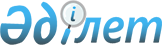 2022–2024 жылдарға арналған Ертіс ауданының ауылдар және ауылдық округтерінің бюджеті туралыПавлодар облысы Ертіс аудандық мәслихатының 2021 жылғы 29 желтоқсандағы № 57-13-7 шешімі.
      Ескерту. 01.01.2022 бастап қолданысқа енгізіледі - осы шешімнің 16-тармағымен.
      Қазақстан Республикасының Бюджет кодексінің 75-бабы 2-тармағына, Қазақстан Республикасының "Қазақстан Республикасындағы жергілікті мемлекеттік басқару және өзін-өзі басқару туралы" Заңының 6-бабы 1-тармағының 1) тармақшасына сәйкес, Ертіс аудандық мәслихаты ШЕШТІ:
      1. 2022 – 2024 жылдарға арналған Ағашорын ауылдық округінің бюджеті тиісінше 1, 2 және 3-қосымшаларға сәйкес, соның ішінде 2022 жылға арналған келесі көлемдерде бекітілсін:
      1) кірістер – 43004 мың теңге, соның ішінде:
      салықтық түсімдер – 16047 мың теңге;
      трансферттер түсімі – 26957 мың теңге;
      2) шығындар – 43406 мың теңге;
      3) таза бюджеттік кредиттеу – нөлге тең;
      4) қаржы активтерімен операциялар бойынша сальдо – нөлге тең;
      5) бюджет тапшылығы (профициті) – -402 мың теңге;
      6) бюджет тапшылығын қаржыландыру (профицитін пайдалану) –402 мың теңге.
      Ескерту. 1-тармақ жаңа редакцияда - Павлодар облысы Ертіс аудандық мәслихатының 01.12.2022 № 102-25-7 (01.01.2022 бастап қолданысқа енгізіледі) шешімімен.


      2. 2022 – 2024 жылдарға арналған Аманкелді ауылдық округінің бюджеті тиісінше 4, 5 және 6-қосымшаларға сәйкес, соның ішінде 2022 жылға арналған келесі көлемдерде бекітілсін:
      1) кірістер – 41086 мың теңге, соның ішінде:
      салықтық түсімдер –1898 мың теңге;
      трансферттер түсімі – 39188 мың теңге;
      2) шығындар – 41239 мың теңге;
      3) таза бюджеттік кредиттеу – нөлге тең;
      4) қаржы активтерімен операциялар бойынша сальдо – нөлге тең;
      5) бюджет тапшылығы (профициті) – -153 мың теңге;
      6) бюджет тапшылығын қаржыландыру (профицитін пайдалану) – 153 мың теңге.
      Ескерту. 2-тармақ жаңа редакцияда - Павлодар облысы Ертіс аудандық мәслихатының 01.12.2022 № 102-25-7  (01.01.2022 бастап қолданысқа енгізіледі) шешімімен.


      3. 2022 – 2024 жылдарға арналған Байзақов ауылдық округінің бюджеті тиісінше 7, 8 және 9-қосымшаларға сәйкес, соның ішінде 2022 жылға арналған келесі көлемдерде бекітілсін:
      1) кірістер – 35702 мың теңге, соның ішінде:
      салықтық түсімдер – 2646 мың теңге;
      трансферттер түсімі – 33056 мың теңге;
      2) шығындар – 37588 мың теңге;
      3) таза бюджеттік кредиттеу – нөлге тең;
      4) қаржы активтерімен операциялар бойынша сальдо – нөлге тең;
      5) бюджет тапшылығы (профициті) – -1886 мың теңге;
      6) бюджет тапшылығын қаржыландыру (профицитін пайдалану) – 1886 мың теңге.
      Ескерту. 3-тармақ жаңа редакцияда - Павлодар облысы Ертіс аудандық мәслихатының 01.12.2022 № 102-25-7 (01.01.2022 бастап қолданысқа енгізіледі) шешімімен.


      4. 2022 – 2024 жылдарға арналған Голубовка ауылының бюджеті тиісінше 10, 11 және 12-қосымшаларға сәйкес, соның ішінде 2022 жылға арналған келесі көлемдерде бекітілсін:
      1) кірістер – 165870 мың теңге, соның ішінде:
      салықтық түсімдер – 2540 мың теңге;
      трансферттер түсімі – 163330 мың теңге;
      2) шығындар – 166018 мың теңге;
      3) таза бюджеттік кредиттеу – нөлге тең;
      4) қаржы активтерімен операциялар бойынша сальдо – нөлге тең;
      5) бюджет тапшылығы (профициті) – -148 мың теңге;
      6) бюджет тапшылығын қаржыландыру (профицитін пайдалану) – 148 мың теңге.
      Ескерту. 4-тармақ жаңа редакцияда - Павлодар облысы Ертіс аудандық мәслихатының 01.12.2022 № 102-25-7 (01.01.2022 бастап қолданысқа енгізіледі) шешімімен.


      5. 2022 – 2024 жылдарға арналған Ертіс ауылының бюджеті тиісінше 13, 14 және 15-қосымшаларға сәйкес, соның ішінде 2022 жылға арналған келесі көлемдерде бекітілсін:
      1) кірістер – 191431 мың теңге, соның ішінде:
      салықтық түсімдер – 32506 мың теңге;
      трансферттер түсімі – 158925 мың теңге;
      2) шығындар – 197725 мың теңге;
      3) таза бюджеттік кредиттеу – нөлге тең;
      4) қаржы активтерімен операциялар бойынша сальдо – нөлге тең;
      5) бюджет тапшылығы (профициті) – -6294 мың теңге ;
      6) бюджет тапшылығын қаржыландыру (профицитін пайдалану) – 6294 мың теңге.
      Ескерту. 5-тармақ жаңа редакцияда - Павлодар облысы Ертіс аудандық мәслихатының 01.12.2022 № 102-25-7 (01.01.2022 бастап қолданысқа енгізіледі) шешімімен.


      6. 2022 – 2024 жылдарға арналған Қарақұдық ауылдық округінің бюджеті тиісінше 16, 17 және 18-қосымшаларға сәйкес, соның ішінде 2022 жылға арналған келесі көлемдерде бекітілсін:
      1) кірістер – 29269 мың теңге, соның ішінде:
      салықтық түсімдер – 2835 мың теңге;
      трансферттер түсімі – 26434 мың теңге;
      2) шығындар –29534 мың теңге;
      3) таза бюджеттік кредиттеу – нөлге тең;
      4) қаржы активтерімен операциялар бойынша сальдо – нөлге тең;
      5) бюджет тапшылығы (профициті) – -265 мың теңге;
      6) бюджет тапшылығын қаржыландыру (профицитін пайдалану) – 265 мың теңге.
      Ескерту. 6-тармақ жаңа редакцияда - Павлодар облысы Ертіс аудандық мәслихатының 01.12.2022 № 102-25-7 (01.01.2022 бастап қолданысқа енгізіледі) шешімімен.


      7. 2022 – 2024 жылдарға арналған Қоскөл ауылдық округінің бюджеті тиісінше 19, 20 және 21-қосымшаларға сәйкес, соның ішінде 2022 жылға арналған келесі көлемдерде бекітілсін:
      1) кірістер –32091 мың теңге, соның ішінде:
      салықтық түсімдер – 986 мың теңге;
      трансферттер түсімі – 31105 мың теңге;
      2) шығындар – 32385 мың теңге;
      3) таза бюджеттік кредиттеу – нөлге тең;
      4) қаржы активтерімен операциялар бойынша сальдо – нөлге тең;
      5) бюджет тапшылығы (профициті) – -294 мың теңге;
      6) бюджет тапшылығын қаржыландыру (профицитін пайдалану) – 294 мың теңге.
      Ескерту. 7-тармақ жаңа редакцияда - Павлодар облысы Ертіс аудандық мәслихатының 01.12.2022 № 102-25-7 (01.01.2022 бастап қолданысқа енгізіледі) шешімімен.


      8. 2022 – 2024 жылдарға арналған Қызылжар ауылдық округінің бюджеті тиісінше 22, 23 және 24-қосымшаларға сәйкес, соның ішінде 2022 жылға арналған келесі көлемдерде бекітілсін:
      1) кірістер –42693 мың теңге, соның ішінде:
      салықтық түсімдер – 3061 мың теңге; 
      трансферттер түсімі – 39632 мың теңге;
      2) шығындар – 43705 мың теңге;
      3) таза бюджеттік кредиттеу – нөлге тең;
      4) қаржы активтерімен операциялар бойынша сальдо – нөлге тең;
      5) бюджет тапшылығы (профициті) – -1012 мың теңге;
      6) бюджет тапшылығын қаржыландыру (профицитін пайдалану) – 1012 мың теңге.
      Ескерту. 8-тармақ жаңа редакцияда - Павлодар облысы Ертіс аудандық мәслихатының 01.12.2022 № 102-25-7 (01.01.2022 бастап қолданысқа енгізіледі) шешімімен.


      9. 2022 – 2024 жылдарға арналған Майқоңыр ауылының бюджеті тиісінше 25, 26 және 27-қосымшаларға сәйкес, соның ішінде 2022 жылға арналған келесі көлемдерде бекітілсін:
      1) кірістер – 35403 мың теңге, соның ішінде:
      салықтық түсімдер – 1403 мың теңге;
      негізгі капиталды сатудан түсетін түсімдер – 1413 мың теңге;
      трансферттер түсімі – 32587 мың теңге;
      2) шығындар – 35494 мың теңге;
      3) таза бюджеттік кредиттеу – нөлге тең;
      4) қаржы активтерімен операциялар бойынша сальдо – нөлге тең;
      5) бюджет тапшылығы (профициті) – -91 мың теңге;
      6) бюджет тапшылығын қаржыландыру (профицитін пайдалану) – 91 мың теңге
      Ескерту. 9-тармақ жаңа редакцияда - Павлодар облысы Ертіс аудандық мәслихатының 01.12.2022 № 102-25-7  (01.01.2022 бастап қолданысқа енгізіледі) шешімімен.


      10. 2022 – 2024 жылдарға арналған Панфилов ауылдық округінің бюджеті тиісінше 28, 29 және 30-қосымшаларға сәйкес, соның ішінде 2022 жылға арналған келесі көлемдерде бекітілсін:
      1) кірістер – 48429 мың теңге, соның ішінде:
      салықтық түсімдер – 3263 мың теңге;
      негізгі капиталды сатудан түсетін түсімдер – 375 мың теңге;
      трансферттер түсімі – 44791 мың теңге;
      2) шығындар – 49060 мың теңге;
      3) таза бюджеттік кредиттеу – нөлге тең;
      4) қаржы активтерімен операциялар бойынша сальдо – нөлге тең;
      5) бюджет тапшылығы (профициті) – -631 мың теңге;
      6) бюджет тапшылығын қаржыландыру (профицитін пайдалану) – 631 мың теңге.
      Ескерту. 10-тармақ жаңа редакцияда - Павлодар облысы Ертіс аудандық мәслихатының 01.12.2022 № 102-25-7 (01.01.2022 бастап қолданысқа енгізіледі) шешімімен.


      11. 2022 – 2024 жылдарға арналған Северный ауылдық округінің бюджеті тиісінше 31, 32 және 33-қосымшаларға сәйкес, соның ішінде 2022 жылға арналған келесі көлемдерде бекітілсін:
      1) кірістер – 28810 мың теңге, соның ішінде:
      салықтық түсімдер – 2719 мың теңге;
      трансферттер түсімі – 26091 мың теңге;
      2) шығындар –29670 мың теңге;
      3) таза бюджеттік кредиттеу – нөлге тең;
      4) қаржы активтерімен операциялар бойынша сальдо – нөлге тең;
      5) бюджет тапшылығы (профициті) – -860 мың теңге;
      6) бюджет тапшылығын қаржыландыру (профицитін пайдалану) – 860 мың теңге.
      Ескерту. 11-тармақ жаңа редакцияда - Павлодар облысы Ертіс аудандық мәслихатының 01.12.2022 № 102-25-7 (01.01.2022 бастап қолданысқа енгізіледі) шешімімен.


      12. 2022 – 2024 жылдарға арналған Сілеті ауылдық округінің бюджеті тиісінше 34, 35 және 36-қосымшаларға сәйкес, соның ішінде 2022 жылға арналған келесі көлемдерде бекітілсін:
      1) кірістер – 35601 мың теңге, соның ішінде:
      салықтық түсімдер – 967 мың теңге;
      трансферттер түсімі – 34634 мың теңге;
      2) шығындар – 35776 мың теңге;
      3) таза бюджеттік кредиттеу – нөлге тең;
      4) қаржы активтерімен операциялар бойынша сальдо – нөлге тең;
      5) бюджет тапшылығы (профициті) – -175 мың теңге;
      6) бюджет тапшылығын қаржыландыру (профицитін пайдалану) – 175 мың теңге.
      Ескерту. 12-тармақ жаңа редакцияда - Павлодар облысы Ертіс аудандық мәслихатының 01.12.2022 № 102-25-7 (01.01.2022 бастап қолданысқа енгізіледі) шешімімен.


      13. Аудандық бюджеттен берілетін субвенциялар көлемі 2022 жылға арналған Ертіс ауданының ауылдар және ауылдық округтерінің бюджетінде жалпы сомасы 379689 мың теңге ескерілсін, соның ішінде:
      Ағашорын ауылдық округі – 22317 мың теңге;
      Аманкелді ауылдық округі – 24124 мың теңге;
      Байзақов ауылдық округі – 23348 мың теңге;
      Голубовка ауылы – 26836 мың теңге;
      Ертіс ауылы – 97021 мың теңге;
      Қарақұдық ауылдық округі – 25947 мың теңге;
      Қоскөл ауылдық округі – 26485 мың теңге;
      Қызылжар ауылдық округі – 33417 мың теңге;
      Майқоңыр ауылы – 24517 мың теңге;
      Панфилов ауылдық округі – 24456 мың теңге;
      Северный ауылдық округі – 25333мың теңге;
      Сілеті ауылдық округі – 25888 мың теңге.
      14. Аудандық бюджеттен берілетін субвенциялар көлемі 2023 жылға арналған Ертіс ауданының ауылдар және ауылдық округтерінің бюджетінде жалпы сомасы 385093 мың теңге ескерілсін, соның ішінде:
      Ағашорын ауылдық округі – 25109 мың теңге;
      Аманкелді ауылдық округі – 26490 мың теңге;
      Байзақов ауылдық округі – 26113 мың теңге;
      Голубовка ауылы – 30886 мың теңге;
      Ертіс ауылы – 74883 мың теңге;
      Қарақұдық ауылдық округі – 28174 мың теңге;
      Қоскөл ауылдық округі – 27990 мың теңге;
      Қызылжар ауылдық округі – 38118 мың теңге;
      Майқоңыр ауылы – 25604 мың теңге;
      Панфилов ауылдық округі – 26825 мың теңге;
      Северный ауылдық округі – 27025 мың теңге;
      Сілеті ауылдық округі – 27876 мың теңге.
      15. Аудандық бюджеттен берілетін субвенциялар көлемі 2024 жылға арналған Ертіс ауданының ауылдар және ауылдық округтерінің бюджетінде жалпы сомасы 405009 мың теңге ескерілсін, соның ішінде:
      Ағашорын ауылдық округі – 26126мың теңге;
      Аманкелді ауылдық округі – 27522мың теңге;
      Байзақов ауылдық округі – 27141мың теңге;
      Голубовка ауылы – 31980 мың теңге;
      Ертіс ауылы – 83537 мың теңге;
      Қарақұдық ауылдық округі – 28375 мың теңге;
      Қоскөл ауылдық округі – 29182 мың теңге;
      Қызылжар ауылдық округі – 39380 мың теңге;
      Майқоңыр ауылы – 26692 мың теңге;
      Панфилов ауылдық округі – 27893 мың теңге;
      Северный ауылдық округі – 28156 мың теңге;
      Сілеті ауылдық округі – 29025 мың теңге.
      16. Осы шешім 2022 жылғы 1 қаңтардан бастап қолданысқа енгізіледі. 2022 жылға арналған Ағашорын ауылдық округінің бюджеті (өзгерістермен)
      Ескерту. 1-қосымша жаңа редакцияда - Павлодар облысы Ертіс аудандық мәслихатының 01.12.2022 № 102-25-7 (01.01.2022 бастап қолданысқа енгізіледі) шешімімен. 2023 жылға арналған Ағашорын ауылдық округінің бюджеті 2024 жылға арналған Ағашорын ауылдық округінің бюджеті 2022 жылға арналған Аманкелді ауылдық округінің бюджеті (өзгерістермен)
      Ескерту. 4-қосымша жаңа редакцияда - Павлодар облысы Ертіс аудандық мәслихатының 01.12.2022 № 102-25-7 (01.01.2022 бастап қолданысқа енгізіледі) шешімімен. 2023 жылға арналған Аманкелді ауылдық округінің бюджеті 2024 жылға арналған Аманкелді ауылдық округінің бюджеті 2022 жылға арналған Байзақов ауылдық округінің бюджеті (өзгерістермен)
      Ескерту. 7-қосымша жаңа редакцияда - Павлодар облысы Ертіс аудандық мәслихатының 01.12.2022 № 102-25-7 (01.01.2022 бастап қолданысқа енгізіледі) шешімімен. 2023 жылға арналған Байзақов ауылдық округінің бюджеті 2024 жылға арналған Байзақов ауылдық округінің бюджеті 2022 жылға арналған Голубовка ауылының бюджеті (өзгерістермен)
      Ескерту. 10-қосымша жаңа редакцияда - Павлодар облысы Ертіс аудандық мәслихатының 01.12.2022 № 102-25-7 (01.01.2022 бастап қолданысқа енгізіледі) шешімімен. 2023 жылға арналған Голубовка ауылының бюджеті 2024 жылға арналған Голубовка ауылының бюджеті 2022 жылға арналған ртіс ауылының бюджеті (өзгерістермен)
      Ескерту. 13-қосымша жаңа редакцияда - Павлодар облысы Ертіс аудандық мәслихатының 01.12.2022 № 102-25-7 (01.01.2022 бастап қолданысқа енгізіледі) шешімімен. 2023 жылға арналған Ертіс ауылының бюджеті 2024 жылға арналған Ертіс ауылының бюджеті 2022 жылға арналған Қарақұдық ауылдық округінің бюджеті (өзгерістермен)
      Ескерту. 16-қосымша жаңа редакцияда - Павлодар облысы Ертіс аудандық мәслихатының 01.12.2022 № 102-25-7 (01.01.2022 бастап қолданысқа енгізіледі) шешімімен. 2023 жылға арналған Қарақұдық ауылдық округінің бюджеті 2024 жылға арналған Қарақұдық ауылдық округінің бюджеті 2022 жылға арналған Қоскөл ауылдық округінің бюджеті (өзгерістермен)
      Ескерту. 19-қосымша жаңа редакцияда - Павлодар облысы Ертіс аудандық мәслихатының 01.12.2022 № 102-25-7 (01.01.2022 бастап қолданысқа енгізіледі) шешімімен. 2023 жылға арналған Қоскөл ауылдық округінің бюджеті 2024 жылға арналған Қоскөл ауылдық округінің бюджеті  2022 жылға арналған Қызылжар ауылдық округінің бюджеті (өзгерістермен)
      Ескерту. 22-қосымша жаңа редакцияда - Павлодар облысы Ертіс аудандық мәслихатының 01.12.2022 № 102-25-7 (01.01.2022 бастап қолданысқа енгізіледі) шешімімен. 2023 жылға арналған Қызылжар ауылдық округінің бюджеті 2024 жылға арналған Қызылжар ауылдық округінің бюджеті 2022 жылға арналған Майқоңыр ауылының бюджеті (өзгерістермен)
      Ескерту. 25-қосымша жаңа редакцияда - Павлодар облысы Ертіс аудандық мәслихатының 01.12.2022 № 102-25-7 (01.01.2022 бастап қолданысқа енгізіледі) шешімімен. 2023 жылға арналған Майқоңыр ауылының бюджеті 2024 жылға арналған Майқоңыр ауылының бюджеті 2022 жылға арналған Панфилов ауылдық округінің бюджеті (өзгерістермен)
      Ескерту. 28-қосымша жаңа редакцияда - Павлодар облысы Ертіс аудандық мәслихатының 01.12.2022 № 102-25-7 (01.01.2022 бастап қолданысқа енгізіледі) шешімімен. 2023 жылға арналған Панфилов ауылдық округінің бюджеті 2024 жылға арналған Панфилов ауылдық округінің бюджеті 2022 жылға арналған Северный ауылдық округінің бюджеті (өзгерістермен)
      Ескерту. 31-қосымша жаңа редакцияда - Павлодар облысы Ертіс аудандық мәслихатының 01.12.2022 № 102-25-7 (01.01.2022 бастап қолданысқа енгізіледі) шешімімен. 2023 жылға арналған Северный ауылдық округінің бюджеті 2024 жылға арналған Северный ауылдық округінің бюджеті 2022 жылға арналған Сілеті ауылдық округінің бюджеті (өзгерістермен)
      Ескерту. 34-қосымша жаңа редакцияда - Павлодар облысы Ертіс аудандық мәслихатының 01.12.2022 № 102-25-7 (01.01.2022 бастап қолданысқа енгізіледі) шешімімен. 2023 жылға арналған Сілеті ауылдық округінің бюджеті 2024 жылға арналған Сілеті ауылдық округінің бюджеті
					© 2012. Қазақстан Республикасы Әділет министрлігінің «Қазақстан Республикасының Заңнама және құқықтық ақпарат институты» ШЖҚ РМК
				
      Ертіс аудандық мәслихатының хатшысы 

Б. Шингисов
Ертіс аудандық
мәслихатының 2021 жылғы
29 желтоқсандағы № 57-13-7
шешіміне 1- қосымша
Санаты
Санаты
Санаты
Санаты
Сомасы
(мың теңге)
Сыныбы
Сыныбы
Сыныбы
Сомасы
(мың теңге)
Кіші сыныбы 
Кіші сыныбы 
Сомасы
(мың теңге)
Атауы
Сомасы
(мың теңге)
1
2
3
4
5
1. Кірістер
43004
1
Салықтық түсімдер
16047
01
Табыс салығы 
11945
2
Жеке табыс салығы
11945
04
Меншікке салынатын салықтар
2709
1
Мүлікке салынатын салықтар
76
3
Жер салығы
17
4
Көлік құралдарына салынатын салық
2616
05
Тауарларға, жұмыстарға және қызметтерге салынатын iшкi салықтар 
1393
3
Табиғи және басқа да ресурстарды пайдаланғаны үшiн түсетiн түсiмдер
1393
4
Трансферттердің түсімдері
26957
02
Мемлекеттік басқарудың жоғары тұрған органдарынан түсетін трансферттер
26957
3
Аудандардың (облыстық маңызы бар қаланың) бюджетінен трансферттер
26957
Функционалдық топ
Функционалдық топ
Функционалдық топ
Функционалдық топ
Функционалдық топ
Сомасы
(мың теңге)
Кіші функция
Кіші функция
Кіші функция
Кіші функция
Сомасы
(мың теңге)
Бюджеттік бағдарламалардың әкімшісі
Бюджеттік бағдарламалардың әкімшісі
Бюджеттік бағдарламалардың әкімшісі
Сомасы
(мың теңге)
Бағдарлама
Бағдарлама
Сомасы
(мың теңге)
Атауы
Сомасы
(мың теңге)
1
2
3
4
5
6
2. Шығындар
43406
01
Жалпы сипаттағы мемлекеттiк қызметтер
26025
1
Мемлекеттiк басқарудың жалпы функцияларын орындайтын өкiлдi, атқарушы және басқа органдар
26025
124
Аудандық маңызы бар қала, ауыл, кент, ауылдық округ әкімінің аппараты
26025
001
Аудандық маңызы бар қала, ауыл, кент, ауылдық округ әкімінің қызметін қамтамасыз ету жөніндегі қызметтер
26025
07
Тұрғын үй-коммуналдық шаруашылық
15839
3
Елді мекендерді көркейту
15839
124
Аудандық маңызы бар қала, ауыл, кент, ауылдық округ әкімінің аппараты
15839
008
Елді мекендердегі көшелерді жарықтандыру
6721
009
Елді мекендердің санитариясын қамтамасыз ету
2723
011
Елді мекендерді абаттандыру мен көгалдандыру
6395
12
Көлiк және коммуникация
1542
1
Автомобиль көлiгi
1542
124
Аудандық маңызы бар қала, ауыл, кент, ауылдық округ әкімінің аппараты
1542
013
Аудандық маңызы бар қалаларда, ауылдарда, кенттерде, ауылдық округтерде автомобиль жолдарының жұмыс істеуін қамтамасыз ету
1542
3. Таза бюджеттік кредиттеу
0
4. Қаржы активтерімен операциялар бойынша сальдо 
0
5. Бюджет тапшылығы (профициті)
-402
6. Бюджет тапшылығын қаржыландыру (профицитін пайдалану)
402Ертіс аудандық
мәслихатының 2021 жылғы
29 желтоқсандағы № 57-13-7
шешіміне 2-қосымша
Санаты
Санаты
Санаты
Санаты
Сомасы
(мың теңге)
Сыныбы
Сыныбы
Сыныбы
Сомасы
(мың теңге)
Кіші сыныбы 
Кіші сыныбы 
Сомасы
(мың теңге)
Атауы
Сомасы
(мың теңге)
1
2
3
4
5
1. Кірістер
36599
1
Салықтық түсімдер
11490
01
Табыс салығы 
177
2
Жеке табыс салығы
177
04
Меншікке салынатын салықтар
5453
1
Мүлікке салынатын салықтар
79
3
Жер салығы
18
4
Көлік құралдарына салынатын салық
2460
5
Бірыңғай жер салығы 
2896
05
Тауарларға, жұмыстарға және қызметтерге салынатын iшкi салықтар 
5860
3
Табиғи және басқа да ресурстарды пайдаланғаны үшiн түсетiн түсiмдер
5860
4
Трансферттердің түсімдері
25109
02
Мемлекеттік басқарудың жоғары тұрған органдарынан түсетін трансферттер
25109
3
Аудандардың (облыстық маңызы бар қаланың) бюджетінен трансферттер
25109
Функционалдық топ
Функционалдық топ
Функционалдық топ
Функционалдық топ
Функционалдық топ
Сомасы
(мың теңге)
Кіші функция
Кіші функция
Кіші функция
Кіші функция
Сомасы
(мың теңге)
Бюджеттік бағдарламалардың әкімшісі
Бюджеттік бағдарламалардың әкімшісі
Бюджеттік бағдарламалардың әкімшісі
Сомасы
(мың теңге)
Бағдарлама
Бағдарлама
Сомасы
(мың теңге)
Атауы
Сомасы
(мың теңге)
1
2
3
4
5
6
2. Шығындар
36599
01
Жалпы сипаттағы мемлекеттiк қызметтер
28583
1
Мемлекеттiк басқарудың жалпы функцияларын орындайтын өкiлдi, атқарушы және басқа органдар
28583
124
Аудандық маңызы бар қала, ауыл, кент, ауылдық округ әкімінің аппараты
28583
001
Аудандық маңызы бар қала, ауыл, кент, ауылдық округ әкімінің қызметін қамтамасыз ету жөніндегі қызметтер
28583
07
Тұрғын үй-коммуналдық шаруашылық
6396
3
Елді мекендерді көркейту
6396
124
Аудандық маңызы бар қала, ауыл, кент, ауылдық округ әкімінің аппараты
6396
008
Елді мекендердегі көшелерді жарықтандыру
4596
009
Елді мекендердің санитариясын қамтамасыз ету
760
011
Елді мекендерді абаттандыру мен көгалдандыру
1040
12
Көлiк және коммуникация
1620
1
Автомобиль көлiгi
1620
124
Аудандық маңызы бар қала, ауыл, кент, ауылдық округ әкімінің аппараты
1620
013
Аудандық маңызы бар қалаларда, ауылдарда, кенттерде, ауылдық округтерде автомобиль жолдарының жұмыс істеуін қамтамасыз ету
1620
3. Таза бюджеттік кредиттеу
0
4. Қаржы активтерімен операциялар бойынша сальдо 
0
5. Бюджет тапшылығы (профициті)
0
6. Бюджет тапшылығын қаржыландыру (профицитін пайдалану)
0Ертіс аудандық
мәслихатының 2021 жылғы
29 желтоқсандағы № 57-13-7
шешіміне 3-қосымша
Санаты
Санаты
Санаты
Санаты
Сомасы
(мың теңге)
Сыныбы
Сыныбы
Сыныбы
Сомасы
(мың теңге)
Кіші сыныбы 
Кіші сыныбы 
Сомасы
(мың теңге)
Атауы
Сомасы
(мың теңге)
1
2
3
4
5
1. Кірістер
38046
1
Салықтық түсімдер
11920
01
Табыс салығы 
186
2
Жеке табыс салығы
186
04
Меншікке салынатын салықтар
5581
1
Мүлікке салынатын салықтар
83
3
Жер салығы
19
4
Көлік құралдарына салынатын салық
2583
5
Бірыңғай жер салығы 
2896
05
Тауарларға, жұмыстарға және қызметтерге салынатын iшкi салықтар 
6153
3
Табиғи және басқа да ресурстарды пайдаланғаны үшiн түсетiн түсiмдер
6153
4
Трансферттердің түсімдері
26126
02
Мемлекеттік басқарудың жоғары тұрған органдарынан түсетін трансферттер
26126
3
Аудандардың (облыстық маңызы бар қаланың) бюджетінен трансферттер
26126
Функционалдық топ
Функционалдық топ
Функционалдық топ
Функционалдық топ
Функционалдық топ
Сомасы
(мың теңге)
Кіші функция
Кіші функция
Кіші функция
Кіші функция
Сомасы
(мың теңге)
Бюджеттік бағдарламалардың әкімшісі
Бюджеттік бағдарламалардың әкімшісі
Бюджеттік бағдарламалардың әкімшісі
Сомасы
(мың теңге)
Бағдарлама
Бағдарлама
Сомасы
(мың теңге)
Атауы
Сомасы
(мың теңге)
1
2
3
4
5
6
2. Шығындар
38046
01
Жалпы сипаттағы мемлекеттiк қызметтер
29583
1
Мемлекеттiк басқарудың жалпы функцияларын орындайтын өкiлдi, атқарушы және басқа органдар
29583
124
Аудандық маңызы бар қала, ауыл, кент, ауылдық округ әкімінің аппараты
29583
001
Аудандық маңызы бар қала, ауыл, кент, ауылдық округ әкімінің қызметін қамтамасыз ету жөніндегі қызметтер
29583
07
Тұрғын үй-коммуналдық шаруашылық
6762
3
Елді мекендерді көркейту
6762
124
Аудандық маңызы бар қала, ауыл, кент, ауылдық округ әкімінің аппараты
6762
008
Елді мекендердегі көшелерді жарықтандыру
4872
009
Елді мекендердің санитариясын қамтамасыз ету
798
011
Елді мекендерді абаттандыру мен көгалдандыру
1092
12
Көлiк және коммуникация
1701
1
Автомобиль көлiгi
1701
124
Аудандық маңызы бар қала, ауыл, кент, ауылдық округ әкімінің аппараты
1701
013
Аудандық маңызы бар қалаларда, ауылдарда, кенттерде, ауылдық округтерде автомобиль жолдарының жұмыс істеуін қамтамасыз ету
1701
3. Таза бюджеттік кредиттеу
0
4. Қаржы активтерімен операциялар бойынша сальдо 
0
5. Бюджет тапшылығы (профициті)
0
6. Бюджет тапшылығын қаржыландыру (профицитін пайдалану)
0Ертіс аудандық
мәслихатының 2021 жылғы
29 желтоқсандағы № 57-13-7
шешіміне 4-қосымша
Санаты
Санаты
Санаты
Санаты
Сомасы
(мың теңге)
Сыныбы
Сыныбы
Сыныбы
Сомасы
(мың теңге)
Кіші сыныбы 
Кіші сыныбы 
Сомасы
(мың теңге)
Атауы
Сомасы
(мың теңге)
1
2
3
4
5
1. Кірістер
41086
1
Салықтық түсімдер
1898
04
Меншікке салынатын салықтар
1890
1
Мүлікке салынатын салықтар
72
3
Жер салығы
128
4
Көлік құралдарына салынатын салық
1690
05
Тауарларға, жұмыстарға және қызметтерге салынатын iшкi салықтар 
8
3
Табиғи және басқа да ресурстарды пайдаланғаны үшiн түсетiн түсiмдер
8
4
Трансферттердің түсімдері
39188
02
Мемлекеттік басқарудың жоғары тұрған органдарынан түсетін трансферттер
39188
3
Аудандардың (облыстық маңызы бар қаланың) бюджетінен трансферттер
39188
Функционалдық топ
Функционалдық топ
Функционалдық топ
Функционалдық топ
Функционалдық топ
Сомасы
(мың теңге)
Кіші функция
Кіші функция
Кіші функция
Кіші функция
Сомасы
(мың теңге)
Бюджеттік бағдарламалардың әкімшісі
Бюджеттік бағдарламалардың әкімшісі
Бюджеттік бағдарламалардың әкімшісі
Сомасы
(мың теңге)
Бағдарлама
Бағдарлама
Сомасы
(мың теңге)
Атауы
Сомасы
(мың теңге)
1
2
3
4
5
6
2. Шығындар
41239
01
Жалпы сипаттағы мемлекеттiк қызметтер
25400
1
Мемлекеттiк басқарудың жалпы функцияларын орындайтын өкiлдi, атқарушы және басқа органдар
25400
124
Аудандық маңызы бар қала, ауыл, кент, ауылдық округ әкімінің аппараты
25400
001
Аудандық маңызы бар қала, ауыл, кент, ауылдық округ әкімінің қызметін қамтамасыз ету жөніндегі қызметтер
25400
07
Тұрғын үй-коммуналдық шаруашылық
14296
3
Елді мекендерді көркейту
14296
124
Аудандық маңызы бар қала, ауыл, кент, ауылдық округ әкімінің аппараты
14296
008
Елді мекендердегі көшелерді жарықтандыру
1931
009
Елді мекендердің санитариясын қамтамасыз ету
1670
011
Елді мекендерді абаттандыру мен көгалдандыру
10695
12
Көлiк және коммуникация
1543
1
Автомобиль көлiгi
1543
124
Аудандық маңызы бар қала, ауыл, кент, ауылдық округ әкімінің аппараты
1543
013
Аудандық маңызы бар қалаларда, ауылдарда, кенттерде, ауылдық округтерде автомобиль жолдарының жұмыс істеуін қамтамасыз ету
1543
3. Таза бюджеттік кредиттеу
0
4. Қаржы активтерімен операциялар бойынша сальдо 
0
5. Бюджет тапшылығы (профициті)
-153
6. Бюджет тапшылығын қаржыландыру (профицитін пайдалану)
153Ертіс аудандық
мәслихатының 2021 жылғы
29 желтоқсандағы № 57-13-7
шешіміне 5-қосымша
Санаты
Санаты
Санаты
Санаты
Сомасы
(мың теңге)
Сыныбы
Сыныбы
Сыныбы
Сомасы
(мың теңге)
Кіші сыныбы 
Кіші сыныбы 
Сомасы
(мың теңге)
Атауы
Сомасы
(мың теңге)
1
2
3
4
5
1. Кірістер
35044
1
Салықтық түсімдер
8554
01
Табыс салығы 
785
2
Жеке табыс салығы
785
04
Меншікке салынатын салықтар
3252
1
Мүлікке салынатын салықтар
66
3
Жер салығы
45
4
Көлік құралдарына салынатын салық
1517
5
Бірыңғай жер салығы 
1624
05
Тауарларға, жұмыстарға және қызметтерге салынатын iшкi салықтар 
4517
3
Табиғи және басқа да ресурстарды пайдаланғаны үшiн түсетiн түсiмдер
4517
4
Трансферттердің түсімдері
26490
02
Мемлекеттік басқарудың жоғары тұрған органдарынан түсетін трансферттер
26490
3
Аудандардың (облыстық маңызы бар қаланың) бюджетінен трансферттер
26490
Функционалдық топ
Функционалдық топ
Функционалдық топ
Функционалдық топ
Функционалдық топ
Сомасы
(мың теңге)
Кіші функция
Кіші функция
Кіші функция
Кіші функция
Сомасы
(мың теңге)
Бюджеттік бағдарламалардың әкімшісі
Бюджеттік бағдарламалардың әкімшісі
Бюджеттік бағдарламалардың әкімшісі
Сомасы
(мың теңге)
Бағдарлама
Бағдарлама
Сомасы
(мың теңге)
Атауы
Сомасы
(мың теңге)
1
2
3
4
5
6
2. Шығындар
35044
01
Жалпы сипаттағы мемлекеттiк қызметтер
27886
1
Мемлекеттiк басқарудың жалпы функцияларын орындайтын өкiлдi, атқарушы және басқа органдар
27886
124
Аудандық маңызы бар қала, ауыл, кент, ауылдық округ әкімінің аппараты
27886
001
Аудандық маңызы бар қала, ауыл, кент, ауылдық округ әкімінің қызметін қамтамасыз ету жөніндегі қызметтер
27886
07
Тұрғын үй-коммуналдық шаруашылық
5538
3
Елді мекендерді көркейту
5538
124
Аудандық маңызы бар қала, ауыл, кент, ауылдық округ әкімінің аппараты
5538
008
Елді мекендердегі көшелерді жарықтандыру
2041
009
Елді мекендердің санитариясын қамтамасыз ету
1753
011
Елді мекендерді абаттандыру мен көгалдандыру
1744
12
Көлiк және коммуникация
1620
1
Автомобиль көлiгi
1620
124
Аудандық маңызы бар қала, ауыл, кент, ауылдық округ әкімінің аппараты
1620
013
Аудандық маңызы бар қалаларда, ауылдарда, кенттерде, ауылдық округтерде автомобиль жолдарының жұмыс істеуін қамтамасыз ету
1620
3. Таза бюджеттік кредиттеу
0
4. Қаржы активтерімен операциялар бойынша сальдо 
0
5. Бюджет тапшылығы (профициті)
0
6. Бюджет тапшылығын қаржыландыру (профицитін пайдалану)
0Ертіс аудандық
мәслихатының 2021 жылғы
29 желтоқсандағы № 57-13-7
шешіміне 6-қосымша
Санаты
Санаты
Санаты
Санаты
Сомасы
(мың теңге)
Сыныбы
Сыныбы
Сыныбы
Сомасы
(мың теңге)
Кіші сыныбы 
Кіші сыныбы 
Сомасы
(мың теңге)
Атауы
Сомасы
(мың теңге)
1
2
3
4
5
1. Кірістер
36422
1
Салықтық түсімдер
8900
01
Табыс салығы 
824
2
Жеке табыс салығы
824
04
Меншікке салынатын салықтар
3333
1
Мүлікке салынатын салықтар
69
3
Жер салығы
47
4
Көлік құралдарына салынатын салық
1593
5
Бірыңғай жер салығы 
1624
05
Тауарларға, жұмыстарға және қызметтерге салынатын iшкi салықтар 
4743
3
Табиғи және басқа да ресурстарды пайдаланғаны үшiн түсетiн түсiмдер
4743
4
Трансферттердің түсімдері
27522
02
Мемлекеттік басқарудың жоғары тұрған органдарынан түсетін трансферттер
27522
3
Аудандардың (облыстық маңызы бар қаланың) бюджетінен трансферттер
27522
Функционалдық топ
Функционалдық топ
Функционалдық топ
Функционалдық топ
Функционалдық топ
Сомасы
(мың теңге)
Кіші функция
Кіші функция
Кіші функция
Кіші функция
Сомасы
(мың теңге)
Бюджеттік бағдарламалардың әкімшісі
Бюджеттік бағдарламалардың әкімшісі
Бюджеттік бағдарламалардың әкімшісі
Сомасы
(мың теңге)
Бағдарлама
Бағдарлама
Сомасы
(мың теңге)
Атауы
Сомасы
(мың теңге)
1
2
3
4
5
6
2. Шығындар
36422
01
Жалпы сипаттағы мемлекеттiк қызметтер
28886
1
Мемлекеттiк басқарудың жалпы функцияларын орындайтын өкiлдi, атқарушы және басқа органдар
28886
124
Аудандық маңызы бар қала, ауыл, кент, ауылдық округ әкімінің аппараты
28886
001
Аудандық маңызы бар қала, ауыл, кент, ауылдық округ әкімінің қызметін қамтамасыз ету жөніндегі қызметтер
28886
07
Тұрғын үй-коммуналдық шаруашылық
5835
3
Елді мекендерді көркейту
5835
124
Аудандық маңызы бар қала, ауыл, кент, ауылдық округ әкімінің аппараты
5835
008
Елді мекендердегі көшелерді жарықтандыру
2164
009
Елді мекендердің санитариясын қамтамасыз ету
1840
011
Елді мекендерді абаттандыру мен көгалдандыру
1831
12
Көлiк және коммуникация
1701
1
Автомобиль көлiгi
1701
124
Аудандық маңызы бар қала, ауыл, кент, ауылдық округ әкімінің аппараты
1701
013
Аудандық маңызы бар қалаларда, ауылдарда, кенттерде, ауылдық округтерде автомобиль жолдарының жұмыс істеуін қамтамасыз ету
1701
3. Таза бюджеттік кредиттеу
0
4. Қаржы активтерімен операциялар бойынша сальдо 
0
5. Бюджет тапшылығы (профициті)
0
6. Бюджет тапшылығын қаржыландыру (профицитін пайдалану)
0Ертіс аудандық
мәслихатының 2021 жылғы
29 желтоқсандағы
№ 57-13-7 шешіміне
7-қосымша
Санаты
Санаты
Санаты
Санаты
Санаты
Санаты
Санаты
Санаты
Сомасы
(мың теңге)
Сомасы
(мың теңге)
Сыныбы
Сыныбы
Сыныбы
Сыныбы
Сыныбы
Сыныбы
Сыныбы
Сомасы
(мың теңге)
Сомасы
(мың теңге)
Кіші сыныбы 
Кіші сыныбы 
Кіші сыныбы 
Кіші сыныбы 
Сомасы
(мың теңге)
Сомасы
(мың теңге)
Атауы
Атауы
Сомасы
(мың теңге)
Сомасы
(мың теңге)
1
2
2
2
3
3
4
4
5
5
1. Кірістер
1. Кірістер
35702
35702
1
Салықтық түсімдер
Салықтық түсімдер
2646
2646
01
01
01
Табыс салығы 
Табыс салығы 
202
202
2
2
Жеке табыс салығы
Жеке табыс салығы
202
202
04
04
04
Меншікке салынатын салықтар
Меншікке салынатын салықтар
1866
1866
1
1
Мүлікке салынатын салықтар
Мүлікке салынатын салықтар
76
76
3
3
Жер салығы
Жер салығы
410
410
4
4
Көлік құралдарына салынатын салық
Көлік құралдарына салынатын салық
1380
1380
05
05
05
Тауарларға, жұмыстарға және қызметтерге салынатын iшкi салықтар 
Тауарларға, жұмыстарға және қызметтерге салынатын iшкi салықтар 
578
578
3
3
Табиғи және басқа да ресурстарды пайдаланғаны үшiн түсетiн түсiмдер
Табиғи және басқа да ресурстарды пайдаланғаны үшiн түсетiн түсiмдер
578
578
4
Трансферттердің түсімдері
Трансферттердің түсімдері
33056
33056
02
02
02
Мемлекеттік басқарудың жоғары тұрған органдарынан түсетін трансферттер
Мемлекеттік басқарудың жоғары тұрған органдарынан түсетін трансферттер
33056
33056
3
3
Аудандардың (облыстық маңызы бар қаланың) бюджетінен трансферттер
Аудандардың (облыстық маңызы бар қаланың) бюджетінен трансферттер
33056
33056
Функционалдық топ
Функционалдық топ
Функционалдық топ
Функционалдық топ
Функционалдық топ
Функционалдық топ
Функционалдық топ
Функционалдық топ
Функционалдық топ
Сомасы
(мың теңге)
Кіші функция
Кіші функция
Кіші функция
Кіші функция
Кіші функция
Кіші функция
Кіші функция
Сомасы
(мың теңге)
Бюджеттік бағдарламалардың әкімшісі
Бюджеттік бағдарламалардың әкімшісі
Бюджеттік бағдарламалардың әкімшісі
Бюджеттік бағдарламалардың әкімшісі
Бюджеттік бағдарламалардың әкімшісі
Бюджеттік бағдарламалардың әкімшісі
Сомасы
(мың теңге)
Бағдарлама
Бағдарлама
Бағдарлама
Бағдарлама
Сомасы
(мың теңге)
Атауы
Атауы
Сомасы
(мың теңге)
1
1
2
3
3
4
4
5
5
6
2. Шығындар
2. Шығындар
37588
01
01
Жалпы сипаттағы мемлекеттiк қызметтер
Жалпы сипаттағы мемлекеттiк қызметтер
24651
1
Мемлекеттiк басқарудың жалпы функцияларын орындайтын өкiлдi, атқарушы және басқа органдар
Мемлекеттiк басқарудың жалпы функцияларын орындайтын өкiлдi, атқарушы және басқа органдар
24651
124
124
Аудандық маңызы бар қала, ауыл, кент, ауылдық округ әкімінің аппараты
Аудандық маңызы бар қала, ауыл, кент, ауылдық округ әкімінің аппараты
24651
001
001
Аудандық маңызы бар қала, ауыл, кент, ауылдық округ әкімінің қызметін қамтамасыз ету жөніндегі қызметтер
Аудандық маңызы бар қала, ауыл, кент, ауылдық округ әкімінің қызметін қамтамасыз ету жөніндегі қызметтер
24651
07
07
Тұрғын үй-коммуналдық шаруашылық
Тұрғын үй-коммуналдық шаруашылық
11050
3
Елді мекендерді көркейту
Елді мекендерді көркейту
11050
124
124
Аудандық маңызы бар қала, ауыл, кент, ауылдық округ әкімінің аппараты
Аудандық маңызы бар қала, ауыл, кент, ауылдық округ әкімінің аппараты
11050
008
008
Елді мекендердегі көшелерді жарықтандыру
Елді мекендердегі көшелерді жарықтандыру
2976
009
009
Елді мекендердің санитариясын қамтамасыз ету
Елді мекендердің санитариясын қамтамасыз ету
957
011
011
Елді мекендерді абаттандыру мен көгалдандыру
Елді мекендерді абаттандыру мен көгалдандыру
7117
12
12
Көлiк және коммуникация
Көлiк және коммуникация
1887
1
Автомобиль көлiгi
Автомобиль көлiгi
1887
124
124
Аудандық маңызы бар қала, ауыл, кент, ауылдық округ әкімінің аппараты
Аудандық маңызы бар қала, ауыл, кент, ауылдық округ әкімінің аппараты
1887
013
013
Аудандық маңызы бар қалаларда, ауылдарда, кенттерде, ауылдық округтерде автомобиль жолдарының жұмыс істеуін қамтамасыз ету
Аудандық маңызы бар қалаларда, ауылдарда, кенттерде, ауылдық округтерде автомобиль жолдарының жұмыс істеуін қамтамасыз ету
1887
3. Таза бюджеттік кредиттеу
3. Таза бюджеттік кредиттеу
0
4. Қаржы активтерімен операциялар бойынша сальдо 
4. Қаржы активтерімен операциялар бойынша сальдо 
0
5. Бюджет тапшылығы (профициті)
5. Бюджет тапшылығы (профициті)
-1886
6. Бюджет тапшылығын қаржыландыру (профицитін пайдалану)
6. Бюджет тапшылығын қаржыландыру (профицитін пайдалану)
1886Ертіс аудандық
мәслихатының 2021 жылғы
29 желтоқсандағы № 57-13-7
шешіміне 8-қосымша
Санаты
Санаты
Санаты
Санаты
Сомасы
(мың теңге)
Сыныбы
Сыныбы
Сыныбы
Сомасы
(мың теңге)
Кіші сыныбы 
Кіші сыныбы 
Сомасы
(мың теңге)
Атауы
Сомасы
(мың теңге)
1
2
3
4
5
1. Кірістер
33723
1
Салықтық түсімдер
7610
01
Табыс салығы 
827
2
Жеке табыс салығы
827
04
Меншікке салынатын салықтар
3009
1
Мүлікке салынатын салықтар
114
3
Жер салығы
430
4
Көлік құралдарына салынатын салық
1106
5
Бірыңғай жер салығы 
1359
05
Тауарларға, жұмыстарға және қызметтерге салынатын iшкi салықтар 
3774
3
Табиғи және басқа да ресурстарды пайдаланғаны үшiн түсетiн түсiмдер
3774
4
Трансферттердің түсімдері
26113
02
Мемлекеттік басқарудың жоғары тұрған органдарынан түсетін трансферттер
26113
3
Аудандардың (облыстық маңызы бар қаланың) бюджетінен трансферттер
26113
Функционалдық топ
Функционалдық топ
Функционалдық топ
Функционалдық топ
Функционалдық топ
Сомасы
(мың теңге)
Кіші функция
Кіші функция
Кіші функция
Кіші функция
Сомасы
(мың теңге)
Бюджеттік бағдарламалардың әкімшісі
Бюджеттік бағдарламалардың әкімшісі
Бюджеттік бағдарламалардың әкімшісі
Сомасы
(мың теңге)
Бағдарлама
Бағдарлама
Сомасы
(мың теңге)
Атауы
Сомасы
(мың теңге)
1
2
3
4
5
6
2. Шығындар
33723
01
Жалпы сипаттағы мемлекеттiк қызметтер
26946
1
Мемлекеттiк басқарудың жалпы функцияларын орындайтын өкiлдi, атқарушы және басқа органдар
26946
124
Аудандық маңызы бар қала, ауыл, кент, ауылдық округ әкімінің аппараты
26946
001
Аудандық маңызы бар қала, ауыл, кент, ауылдық округ әкімінің қызметін қамтамасыз ету жөніндегі қызметтер
26946
07
Тұрғын үй-коммуналдық шаруашылық
4976
3
Елді мекендерді көркейту
4976
124
Аудандық маңызы бар қала, ауыл, кент, ауылдық округ әкімінің аппараты
4976
008
Елді мекендердегі көшелерді жарықтандыру
3037
009
Елді мекендердің санитариясын қамтамасыз ету
1004
011
Елді мекендерді абаттандыру мен көгалдандыру
935
12
Көлiк және коммуникация
1801
1
Автомобиль көлiгi
1801
124
Аудандық маңызы бар қала, ауыл, кент, ауылдық округ әкімінің аппараты
1801
013
Аудандық маңызы бар қалаларда, ауылдарда, кенттерде, ауылдық округтерде автомобиль жолдарының жұмыс істеуін қамтамасыз ету
1801
3. Таза бюджеттік кредиттеу
0
4. Қаржы активтерімен операциялар бойынша сальдо 
0
5. Бюджет тапшылығы (профициті)
0
6. Бюджет тапшылығын қаржыландыру (профицитін пайдалану)
0Ертіс аудандық
мәслихатының 2021 жылғы
29 желтоқсандағы № 57-13-7
шешіміне 9-қосымша
Санаты
Санаты
Санаты
Санаты
Сомасы
(мың теңге)
Сыныбы
Сыныбы
Сыныбы
Сомасы
(мың теңге)
Кіші сыныбы 
Кіші сыныбы 
Сомасы
(мың теңге)
Атауы
Сомасы
(мың теңге)
1
2
3
4
5
1. Кірістер
35061
1
Салықтық түсімдер
7920
01
Табыс салығы 
868
2
Жеке табыс салығы
868
04
Меншікке салынатын салықтар
3090
1
Мүлікке салынатын салықтар
119
3
Жер салығы
451
4
Көлік құралдарына салынатын салық
1161
5
Бірыңғай жер салығы 
1359
05
Тауарларға, жұмыстарға және қызметтерге салынатын iшкi салықтар 
3962
3
Табиғи және басқа да ресурстарды пайдаланғаны үшiн түсетiн түсiмдер
3962
4
Трансферттердің түсімдері
27141
02
Мемлекеттік басқарудың жоғары тұрған органдарынан түсетін трансферттер
27141
3
Аудандардың (облыстық маңызы бар қаланың) бюджетінен трансферттер
27141
Функционалдық топ
Функционалдық топ
Функционалдық топ
Функционалдық топ
Функционалдық топ
Сомасы
(мың теңге)
Кіші функция
Кіші функция
Кіші функция
Кіші функция
Сомасы
(мың теңге)
Бюджеттік бағдарламалардың әкімшісі
Бюджеттік бағдарламалардың әкімшісі
Бюджеттік бағдарламалардың әкімшісі
Сомасы
(мың теңге)
Бағдарлама
Бағдарлама
Сомасы
(мың теңге)
Атауы
Сомасы
(мың теңге)
1
2
3
4
5
6
2. Шығындар
35061
01
Жалпы сипаттағы мемлекеттiк қызметтер
27946
1
Мемлекеттiк басқарудың жалпы функцияларын орындайтын өкiлдi, атқарушы және басқа органдар
27946
124
Аудандық маңызы бар қала, ауыл, кент, ауылдық округ әкімінің аппараты
27946
001
Аудандық маңызы бар қала, ауыл, кент, ауылдық округ әкімінің қызметін қамтамасыз ету жөніндегі қызметтер
27946
07
Тұрғын үй-коммуналдық шаруашылық
5224
3
Елді мекендерді көркейту
5224
124
Аудандық маңызы бар қала, ауыл, кент, ауылдық округ әкімінің аппараты
5224
008
Елді мекендердегі көшелерді жарықтандыру
3188
009
Елді мекендердің санитариясын қамтамасыз ету
1054
011
Елді мекендерді абаттандыру мен көгалдандыру
982
12
Көлiк және коммуникация
1891
1
Автомобиль көлiгi
1891
124
Аудандық маңызы бар қала, ауыл, кент, ауылдық округ әкімінің аппараты
1891
013
Аудандық маңызы бар қалаларда, ауылдарда, кенттерде, ауылдық округтерде автомобиль жолдарының жұмыс істеуін қамтамасыз ету
1891
3. Таза бюджеттік кредиттеу
0
4. Қаржы активтерімен операциялар бойынша сальдо 
0
5. Бюджет тапшылығы (профициті)
0
6. Бюджет тапшылығын қаржыландыру (профицитін пайдалану)
0Ертіс аудандық
мәслихатының 2021 жылғы
29 желтоқсандағы № 57-13-7
шешіміне 10-қосымша
Санаты
Санаты
Санаты
Санаты
Сомасы
(мың теңге)
Сыныбы
Сыныбы
Сыныбы
Сомасы
(мың теңге)
Кіші сыныбы 
Кіші сыныбы 
Сомасы
(мың теңге)
Атауы
Сомасы
(мың теңге)
1
2
3
4
5
1. Кірістер
165870
1
Салықтық түсімдер
2540
04
Меншікке салынатын салықтар
2497
1
Мүлікке салынатын салықтар
67
3
Жер салығы
1
4
Көлік құралдарына салынатын салық
2429
05
Тауарларға, жұмыстарға және қызметтерге салынатын iшкi салықтар 
43
3
Табиғи және басқа да ресурстарды пайдаланғаны үшiн түсетiн түсiмдер
43
4
Трансферттердің түсімдері
163330
02
Мемлекеттік басқарудың жоғары тұрған органдарынан түсетін трансферттер
163330
3
Аудандардың (облыстық маңызы бар қаланың) бюджетінен трансферттер
163330
Функционалдық топ
Функционалдық топ
Функционалдық топ
Функционалдық топ
Функционалдық топ
Сомасы
(мың теңге)
Кіші функция
Кіші функция
Кіші функция
Кіші функция
Сомасы
(мың теңге)
Бюджеттік бағдарламалардың әкімшісі
Бюджеттік бағдарламалардың әкімшісі
Бюджеттік бағдарламалардың әкімшісі
Сомасы
(мың теңге)
Бағдарлама
Бағдарлама
Сомасы
(мың теңге)
Атауы
Сомасы
(мың теңге)
1
2
3
4
5
6
2. Шығындар
166018
01
Жалпы сипаттағы мемлекеттiк қызметтер
26498
1
Мемлекеттiк басқарудың жалпы функцияларын орындайтын өкiлдi, атқарушы және басқа органдар
26498
124
Аудандық маңызы бар қала, ауыл, кент, ауылдық округ әкімінің аппараты
26498
001
Аудандық маңызы бар қала, ауыл, кент, ауылдық округ әкімінің қызметін қамтамасыз ету жөніндегі қызметтер
26498
07
Тұрғын үй-коммуналдық шаруашылық
7203
3
Елді мекендерді көркейту
7203
124
Аудандық маңызы бар қала, ауыл, кент, ауылдық округ әкімінің аппараты
7203
008
Елді мекендердегі көшелерді жарықтандыру
1881
009
Елді мекендердің санитариясын қамтамасыз ету
700
011
Елді мекендерді абаттандыру мен көгалдандыру
4622
12
Көлiк және коммуникация
1200
1
Автомобиль көлiгi
1200
124
Аудандық маңызы бар қала, ауыл, кент, ауылдық округ әкімінің аппараты
1200
013
Аудандық маңызы бар қалаларда, ауылдарда, кенттерде, ауылдық округтерде автомобиль жолдарының жұмыс істеуін қамтамасыз ету
1200
13
Басқалар
131117
9
Басқалар
131117
124
Аудандық маңызы бар қала, ауыл, кент, ауылдық округ әкімінің аппараты
131117
057
"Ауыл-Ел бесігі" жобасы шеңберінде ауылдық елді мекендердегі әлеуметтік және инженерлік инфрақұрылым бойынша іс-шараларды іске асыру
131117
3. Таза бюджеттік кредиттеу
0
4. Қаржы активтерімен операциялар бойынша сальдо 
0
5. Бюджет тапшылығы (профициті)
-148
6. Бюджет тапшылығын қаржыландыру (профицитін пайдалану)
148Ертіс аудандық
мәслихатының 2021 жылғы
29 желтоқсандағы № 57-13-7
шешіміне 11-қосымша
Санаты
Санаты
Санаты
Санаты
Сомасы
(мың теңге)
Сыныбы
Сыныбы
Сыныбы
Сомасы
(мың теңге)
Кіші сыныбы 
Кіші сыныбы 
Сомасы
(мың теңге)
Атауы
Сомасы
(мың теңге)
1
2
3
4
5
1. Кірістер
34928
1
Салықтық түсімдер
4042
01
Табыс салығы 
386
2
Жеке табыс салығы
386
04
Меншікке салынатын салықтар
2203
1
Мүлікке салынатын салықтар
61
3
Жер салығы
1
4
Көлік құралдарына салынатын салық
1756
5
Бірыңғай жер салығы 
385
05
Тауарларға, жұмыстарға және қызметтерге салынатын iшкi салықтар 
1453
3
Табиғи және басқа да ресурстарды пайдаланғаны үшiн түсетiн түсiмдер
1453
4
Трансферттердің түсімдері
30886
02
Мемлекеттік басқарудың жоғары тұрған органдарынан түсетін трансферттер
30886
3
Аудандардың (облыстық маңызы бар қаланың) бюджетінен трансферттер
30886
Функционалдық топ
Функционалдық топ
Функционалдық топ
Функционалдық топ
Функционалдық топ
Сомасы
(мың теңге)
Кіші функция
Кіші функция
Кіші функция
Кіші функция
Сомасы
(мың теңге)
Бюджеттік бағдарламалардың әкімшісі
Бюджеттік бағдарламалардың әкімшісі
Бюджеттік бағдарламалардың әкімшісі
Сомасы
(мың теңге)
Бағдарлама
Бағдарлама
Сомасы
(мың теңге)
Атауы
Сомасы
(мың теңге)
1
2
3
4
5
6
2. Шығындар
34928
01
Жалпы сипаттағы мемлекеттiк қызметтер
29396
1
Мемлекеттiк басқарудың жалпы функцияларын орындайтын өкiлдi, атқарушы және басқа органдар
29396
124
Аудандық маңызы бар қала, ауыл, кент, ауылдық округ әкімінің аппараты
29396
001
Аудандық маңызы бар қала, ауыл, кент, ауылдық округ әкімінің қызметін қамтамасыз ету жөніндегі қызметтер
29396
07
Тұрғын үй-коммуналдық шаруашылық
5053
3
Елді мекендерді көркейту
5053
124
Аудандық маңызы бар қала, ауыл, кент, ауылдық округ әкімінің аппараты
5053
008
Елді мекендердегі көшелерді жарықтандыру
1821
009
Елді мекендердің санитариясын қамтамасыз ету
1169
011
Елді мекендерді абаттандыру мен көгалдандыру
2063
12
Көлiк және коммуникация
479
1
Автомобиль көлiгi
479
124
Аудандық маңызы бар қала, ауыл, кент, ауылдық округ әкімінің аппараты
479
013
Аудандық маңызы бар қалаларда, ауылдарда, кенттерде, ауылдық округтерде автомобиль жолдарының жұмыс істеуін қамтамасыз ету
479
3. Таза бюджеттік кредиттеу
0
4. Қаржы активтерімен операциялар бойынша сальдо 
0
5. Бюджет тапшылығы (профициті)
0
6. Бюджет тапшылығын қаржыландыру (профицитін пайдалану)
0Ертіс аудандық
мәслихатының 2021 жылғы
29 желтоқсандағы № 57-13-7
шешіміне 12-қосымша
Санаты
Санаты
Санаты
Санаты
Сомасы
(мың теңге)
Сыныбы
Сыныбы
Сыныбы
Сомасы
(мың теңге)
Кіші сыныбы 
Кіші сыныбы 
Сомасы
(мың теңге)
Атауы
Сомасы
(мың теңге)
1
2
3
4
5
1. Кірістер
36205
1
Салықтық түсімдер
4225
01
Табыс салығы 
405
2
Жеке табыс салығы
405
04
Меншікке салынатын салықтар
2294
1
Мүлікке салынатын салықтар
64
3
Жер салығы
1
4
Көлік құралдарына салынатын салық
1844
5
Бірыңғай жер салығы 
385
05
Тауарларға, жұмыстарға және қызметтерге салынатын iшкi салықтар 
1526
3
Табиғи және басқа да ресурстарды пайдаланғаны үшiн түсетiн түсiмдер
1526
4
Трансферттердің түсімдері
31980
02
Мемлекеттік басқарудың жоғары тұрған органдарынан түсетін трансферттер
31980
3
Аудандардың (облыстық маңызы бар қаланың) бюджетінен трансферттер
31980
Функционалдық топ
Функционалдық топ
Функционалдық топ
Функционалдық топ
Функционалдық топ
Сомасы
(мың теңге)
Кіші функция
Кіші функция
Кіші функция
Кіші функция
Сомасы
(мың теңге)
Бюджеттік бағдарламалардың әкімшісі
Бюджеттік бағдарламалардың әкімшісі
Бюджеттік бағдарламалардың әкімшісі
Сомасы
(мың теңге)
Бағдарлама
Бағдарлама
Сомасы
(мың теңге)
Атауы
Сомасы
(мың теңге)
1
2
3
4
5
6
2. Шығындар
36205
01
Жалпы сипаттағы мемлекеттiк қызметтер
30396
1
Мемлекеттiк басқарудың жалпы функцияларын орындайтын өкiлдi, атқарушы және басқа органдар
30396
124
Аудандық маңызы бар қала, ауыл, кент, ауылдық округ әкімінің аппараты
30396
001
Аудандық маңызы бар қала, ауыл, кент, ауылдық округ әкімінің қызметін қамтамасыз ету жөніндегі қызметтер
30396
07
Тұрғын үй-коммуналдық шаруашылық
5306
3
Елді мекендерді көркейту
5306
124
Аудандық маңызы бар қала, ауыл, кент, ауылдық округ әкімінің аппараты
5306
008
Елді мекендердегі көшелерді жарықтандыру
1912
009
Елді мекендердің санитариясын қамтамасыз ету
1228
011
Елді мекендерді абаттандыру мен көгалдандыру
2166
12
Көлiк және коммуникация
503
1
Автомобиль көлiгi
503
124
Аудандық маңызы бар қала, ауыл, кент, ауылдық округ әкімінің аппараты
503
013
Аудандық маңызы бар қалаларда, ауылдарда, кенттерде, ауылдық округтерде автомобиль жолдарының жұмыс істеуін қамтамасыз ету
503
3. Таза бюджеттік кредиттеу
0
4. Қаржы активтерімен операциялар бойынша сальдо 
0
5. Бюджет тапшылығы (профициті)
0
6. Бюджет тапшылығын қаржыландыру (профицитін пайдалану)
0Ертіс аудандық
мәслихатының 2021 жылғы
29 желтоқсандағы № 57-13-7
шешіміне 13-қосымша
Санаты
Санаты
Санаты
Санаты
Сомасы
(мың теңге)
Сыныбы
Сыныбы
Сыныбы
Сомасы
(мың теңге)
Кіші сыныбы 
Кіші сыныбы 
Сомасы
(мың теңге)
Атауы
Сомасы
(мың теңге)
1
2
3
4
5
1. Кірістер
191431
1
Салықтық түсімдер
32506
01
Табыс салығы 
13944
2
Жеке табыс салығы
13944
04
Меншікке салынатын салықтар
18316
1
Мүлікке салынатын салықтар
641
3
Жер салығы
274
4
Көлік құралдарына салынатын салық
17401
05
Тауарларға, жұмыстарға және қызметтерге салынатын iшкi салықтар 
246
3
Табиғи және басқа да ресурстарды пайдаланғаны үшiн түсетiн түсiмдер
120
4
Қәсіпкерлік және қәсіптік қызметті жүргізгені үшін алымдар
126
4
Трансферттердің түсімдері
158925
02
Мемлекеттік басқарудың жоғары тұрған органдарынан түсетін трансферттер
158925
3
Аудандардың (облыстық маңызы бар қаланың) бюджетінен трансферттер
158925
Функционалдық топ
Функционалдық топ
Функционалдық топ
Функционалдық топ
Функционалдық топ
Сомасы
(мың теңге)
Кіші функция
Кіші функция
Кіші функция
Кіші функция
Сомасы
(мың теңге)
Бюджеттік бағдарламалардың әкімшісі
Бюджеттік бағдарламалардың әкімшісі
Бюджеттік бағдарламалардың әкімшісі
Сомасы
(мың теңге)
Бағдарлама
Бағдарлама
Сомасы
(мың теңге)
Атауы
Сомасы
(мың теңге)
1
2
3
4
5
6
2. Шығындар
197725
01
Жалпы сипаттағы мемлекеттiк қызметтер
55654
1
Мемлекеттiк басқарудың жалпы функцияларын орындайтын өкiлдi, атқарушы және басқа органдар
55654
124
Аудандық маңызы бар қала, ауыл, кент, ауылдық округ әкімінің аппараты
55654
001
Аудандық маңызы бар қала, ауыл, кент, ауылдық округ әкімінің қызметін қамтамасыз ету жөніндегі қызметтер
51204
022
Мемлекеттік органның күрделі шығыстары
4450
07
Тұрғын үй-коммуналдық шаруашылық
116252
3
Елді мекендерді көркейту
116252
124
Аудандық маңызы бар қала, ауыл, кент, ауылдық округ әкімінің аппараты
116252
008
Елді мекендердегі көшелерді жарықтандыру
45905
009
Елді мекендердің санитариясын қамтамасыз ету
7695
010
Жерлеу орындарын ұстау және туыстары жоқ адамдарды жерлеу
88
011
Елді мекендерді абаттандыру мен көгалдандыру
62564
12
Көлiк және коммуникация
25819
1
Автомобиль көлiгi
25819
124
Аудандық маңызы бар қала, ауыл, кент, ауылдық округ әкімінің аппараты
25819
013
Аудандық маңызы бар қалаларда, ауылдарда, кенттерде, ауылдық округтерде автомобиль жолдарының жұмыс істеуін қамтамасыз ету
25819
3. Таза бюджеттік кредиттеу
0
4. Қаржы активтерімен операциялар бойынша сальдо 
0
5. Бюджет тапшылығы (профициті)
-6294
6. Бюджет тапшылығын қаржыландыру (профицитін пайдалану)
6294Ертіс аудандық
мәслихатының 2021 жылғы
29 желтоқсандағы № 57-13-7
шешіміне 14-қосымша
Санаты
Санаты
Санаты
Санаты
Сомасы
(мың теңге)
Сыныбы
Сыныбы
Сыныбы
Сомасы
(мың теңге)
Кіші сыныбы 
Кіші сыныбы 
Сомасы
(мың теңге)
Атауы
Сомасы
(мың теңге)
1
2
3
4
5
1. Кірістер
186719
1
Салықтық түсімдер
48290
01
Табыс салығы 
29834
2
Жеке табыс салығы
29834
04
Меншікке салынатын салықтар
18370
1
Мүлікке салынатын салықтар
463
3
Жер салығы
262
4
Көлік құралдарына салынатын салық
17645
05
Тауарларға, жұмыстарға және қызметтерге салынатын iшкi салықтар 
86
3
Табиғи және басқа да ресурстарды пайдаланғаны үшiн түсетiн түсiмдер
86
3
Негізгі капиталды сатудан түсетін түсімдер
785
03
Жердi және материалдық емес активтердi сату
785
1
Негізгі капиталды сатудан түсетін түсімдер
785
4
Трансферттердің түсімдері
137644
02
Мемлекеттік басқарудың жоғары тұрған органдарынан түсетін трансферттер
137644
3
Аудандардың (облыстық маңызы бар қаланың) бюджетінен трансферттер
137644
Функционалдық топ
Функционалдық топ
Функционалдық топ
Функционалдық топ
Функционалдық топ
Сомасы
(мың теңге)
Кіші функция
Кіші функция
Кіші функция
Кіші функция
Сомасы
(мың теңге)
Бюджеттік бағдарламалардың әкімшісі
Бюджеттік бағдарламалардың әкімшісі
Бюджеттік бағдарламалардың әкімшісі
Сомасы
(мың теңге)
Бағдарлама
Бағдарлама
Сомасы
(мың теңге)
Атауы
Сомасы
(мың теңге)
1
2
3
4
5
6
2. Шығындар
186719
01
Жалпы сипаттағы мемлекеттiк қызметтер
53136
1
Мемлекеттiк басқарудың жалпы функцияларын орындайтын өкiлдi, атқарушы және басқа органдар
53136
124
Аудандық маңызы бар қала, ауыл, кент, ауылдық округ әкімінің аппараты
53136
001
Аудандық маңызы бар қала, ауыл, кент, ауылдық округ әкімінің қызметін қамтамасыз ету жөніндегі қызметтер
53136
07
Тұрғын үй-коммуналдық шаруашылық
118831
3
Елді мекендерді көркейту
118831
124
Аудандық маңызы бар қала, ауыл, кент, ауылдық округ әкімінің аппараты
118831
008
Елді мекендердегі көшелерді жарықтандыру
34436
009
Елді мекендердің санитариясын қамтамасыз ету
6852
010
Жерлеу орындарын ұстау және туыстары жоқ адамдарды жерлеу
585
011
Елді мекендерді абаттандыру мен көгалдандыру
76958
12
Көлiк және коммуникация
14752
1
Автомобиль көлiгi
14752
124
Аудандық маңызы бар қала, ауыл, кент, ауылдық округ әкімінің аппараты
14752
013
Аудандық маңызы бар қалаларда, ауылдарда, кенттерде, ауылдық округтерде автомобиль жолдарының жұмыс істеуін қамтамасыз ету
14752
3. Таза бюджеттік кредиттеу
0
4. Қаржы активтерімен операциялар бойынша сальдо 
0
5. Бюджет тапшылығы (профициті)
0
6. Бюджет тапшылығын қаржыландыру (профицитін пайдалану)
0Ертіс аудандық
мәслихатының 2021 жылғы
29 желтоқсандағы № 57-13-7
шешіміне 15-қосымша
Санаты
Санаты
Санаты
Санаты
Сомасы
(мың теңге)
Сыныбы
Сыныбы
Сыныбы
Сомасы
(мың теңге)
Кіші сыныбы 
Кіші сыныбы 
Сомасы
(мың теңге)
Атауы
Сомасы
(мың теңге)
1
2
3
4
5
1. Кірістер
203696
1
Салықтық түсімдер
50704
01
Табыс салығы 
31326
2
Жеке табыс салығы
31326
04
Меншікке салынатын салықтар
19289
1
Мүлікке салынатын салықтар
486
3
Жер салығы
276
4
Көлік құралдарына салынатын салық
18527
05
Тауарларға, жұмыстарға және қызметтерге салынатын iшкi салықтар 
89
3
Табиғи және басқа да ресурстарды пайдаланғаны үшiн түсетiн түсiмдер
89
3
Негізгі капиталды сатудан түсетін түсімдер
824
03
Жердi және материалдық емес активтердi сату
824
1
Негізгі капиталды сатудан түсетін түсімдер
824
4
Трансферттердің түсімдері
152168
02
Мемлекеттік басқарудың жоғары тұрған органдарынан түсетін трансферттер
152168
3
Аудандардың (облыстық маңызы бар қаланың) бюджетінен трансферттер
152168
Функционалдық топ
Функционалдық топ
Функционалдық топ
Функционалдық топ
Функционалдық топ
Сомасы
(мың теңге)
Кіші функция
Кіші функция
Кіші функция
Кіші функция
Сомасы
(мың теңге)
Бюджеттік бағдарламалардың әкімшісі
Бюджеттік бағдарламалардың әкімшісі
Бюджеттік бағдарламалардың әкімшісі
Сомасы
(мың теңге)
Бағдарлама
Бағдарлама
Сомасы
(мың теңге)
Атауы
Сомасы
(мың теңге)
1
2
3
4
5
6
2. Шығындар
203696
01
Жалпы сипаттағы мемлекеттiк қызметтер
60768
1
Мемлекеттiк басқарудың жалпы функцияларын орындайтын өкiлдi, атқарушы және басқа органдар
60768
124
Аудандық маңызы бар қала, ауыл, кент, ауылдық округ әкімінің аппараты
60768
001
Аудандық маңызы бар қала, ауыл, кент, ауылдық округ әкімінің қызметін қамтамасыз ету жөніндегі қызметтер
60768
07
Тұрғын үй-коммуналдық шаруашылық
127438
3
Елді мекендерді көркейту
127438
124
Аудандық маңызы бар қала, ауыл, кент, ауылдық округ әкімінің аппараты
127438
008
Елді мекендердегі көшелерді жарықтандыру
36091
009
Елді мекендердің санитариясын қамтамасыз ету
7194
010
Жерлеу орындарын ұстау және туыстары жоқ адамдарды жерлеу
614
011
Елді мекендерді абаттандыру мен көгалдандыру
83539
12
Көлiк және коммуникация
15490
1
Автомобиль көлiгi
15490
124
Аудандық маңызы бар қала, ауыл, кент, ауылдық округ әкімінің аппараты
15490
013
Аудандық маңызы бар қалаларда, ауылдарда, кенттерде, ауылдық округтерде автомобиль жолдарының жұмыс істеуін қамтамасыз ету
15490
3. Таза бюджеттік кредиттеу
0
4. Қаржы активтерімен операциялар бойынша сальдо 
0
5. Бюджет тапшылығы (профициті)
0
6. Бюджет тапшылығын қаржыландыру (профицитін пайдалану)
0Ертіс аудандық
мәслихатының 2021 жылғы
29 желтоқсандағы № 57-13-7
шешіміне 16-қосымша
Санаты
Санаты
Санаты
Санаты
Сомасы
(мың теңге)
Сыныбы
Сыныбы
Сыныбы
Сомасы
(мың теңге)
Кіші сыныбы 
Кіші сыныбы 
Сомасы
(мың теңге)
Атауы
Сомасы
(мың теңге)
1
2
3
4
5
1. Кірістер
29269
1
Салықтық түсімдер
2835
01
Табыс салығы 
1690
2
Жеке табыс салығы
1690
04
Меншікке салынатын салықтар
1004
1
Мүлікке салынатын салықтар
40
3
Жер салығы
28
4
Көлік құралдарына салынатын салық
936
05
Тауарларға, жұмыстарға және қызметтерге салынатын iшкi салықтар 
141
3
Табиғи және басқа да ресурстарды пайдаланғаны үшiн түсетiн түсiмдер
141
4
Трансферттердің түсімдері
26434
02
Мемлекеттік басқарудың жоғары тұрған органдарынан түсетін трансферттер
26434
3
Аудандардың (облыстық маңызы бар қаланың) бюджетінен трансферттер
26434
Функционалдық топ
Функционалдық топ
Функционалдық топ
Функционалдық топ
Функционалдық топ
Сомасы
(мың теңге)
Кіші функция
Кіші функция
Кіші функция
Кіші функция
Сомасы
(мың теңге)
Бюджеттік бағдарламалардың әкімшісі
Бюджеттік бағдарламалардың әкімшісі
Бюджеттік бағдарламалардың әкімшісі
Сомасы
(мың теңге)
Бағдарлама
Бағдарлама
Сомасы
(мың теңге)
Атауы
Сомасы
(мың теңге)
1
2
3
4
5
6
2. Шығындар
29534
01
Жалпы сипаттағы мемлекеттiк қызметтер
23544
1
Мемлекеттiк басқарудың жалпы функцияларын орындайтын өкiлдi, атқарушы және басқа органдар
23544
124
Аудандық маңызы бар қала, ауыл, кент, ауылдық округ әкімінің аппараты
23544
001
Аудандық маңызы бар қала, ауыл, кент, ауылдық округ әкімінің қызметін қамтамасыз ету жөніндегі қызметтер
23544
07
Тұрғын үй-коммуналдық шаруашылық
4722
3
Елді мекендерді көркейту
4722
124
Аудандық маңызы бар қала, ауыл, кент, ауылдық округ әкімінің аппараты
4722
008
Елді мекендердегі көшелерді жарықтандыру
2122
009
Елді мекендердің санитариясын қамтамасыз ету
1670
011
Елді мекендерді абаттандыру мен көгалдандыру
930
12
Көлiк және коммуникация
1268
1
Автомобиль көлiгi
1268
124
Аудандық маңызы бар қала, ауыл, кент, ауылдық округ әкімінің аппараты
1268
013
Аудандық маңызы бар қалаларда, ауылдарда, кенттерде, ауылдық округтерде автомобиль жолдарының жұмыс істеуін қамтамасыз ету
1268
3. Таза бюджеттік кредиттеу
0
4. Қаржы активтерімен операциялар бойынша сальдо 
0
5. Бюджет тапшылығы (профициті)
-265
6. Бюджет тапшылығын қаржыландыру (профицитін пайдалану)
265Ертіс аудандық
мәслихатының 2021 жылғы
29 желтоқсандағы № 57-13-7
шешіміне 17-қосымша
Санаты
Санаты
Санаты
Санаты
Сомасы
(мың теңге)
Сыныбы
Сыныбы
Сыныбы
Сомасы
(мың теңге)
Кіші сыныбы 
Кіші сыныбы 
Сомасы
(мың теңге)
Атауы
Сомасы
(мың теңге)
1
2
3
4
5
1. Кірістер
31174
1
Салықтық түсімдер
3000
01
Табыс салығы 
342
2
Жеке табыс салығы
342
04
Меншікке салынатын салықтар
1219
1
Мүлікке салынатын салықтар
34
3
Жер салығы
28
4
Көлік құралдарына салынатын салық
859
5
Бірыңғай жер салығы 
298
05
Тауарларға, жұмыстарға және қызметтерге салынатын iшкi салықтар 
1439
3
Табиғи және басқа да ресурстарды пайдаланғаны үшiн түсетiн түсiмдер
1439
4
Трансферттердің түсімдері
28174
02
Мемлекеттік басқарудың жоғары тұрған органдарынан түсетін трансферттер
28174
3
Аудандардың (облыстық маңызы бар қаланың) бюджетінен трансферттер
28174
Функционалдық топ
Функционалдық топ
Функционалдық топ
Функционалдық топ
Функционалдық топ
Сомасы
(мың теңге)
Кіші функция
Кіші функция
Кіші функция
Кіші функция
Сомасы
(мың теңге)
Бюджеттік бағдарламалардың әкімшісі
Бюджеттік бағдарламалардың әкімшісі
Бюджеттік бағдарламалардың әкімшісі
Сомасы
(мың теңге)
Бағдарлама
Бағдарлама
Сомасы
(мың теңге)
Атауы
Сомасы
(мың теңге)
1
2
3
4
5
6
2. Шығындар
31174
01
Жалпы сипаттағы мемлекеттiк қызметтер
24496
1
Мемлекеттiк басқарудың жалпы функцияларын орындайтын өкiлдi, атқарушы және басқа органдар
24496
124
Аудандық маңызы бар қала, ауыл, кент, ауылдық округ әкімінің аппараты
24496
001
Аудандық маңызы бар қала, ауыл, кент, ауылдық округ әкімінің қызметін қамтамасыз ету жөніндегі қызметтер
24496
07
Тұрғын үй-коммуналдық шаруашылық
5473
3
Елді мекендерді көркейту
5473
124
Аудандық маңызы бар қала, ауыл, кент, ауылдық округ әкімінің аппараты
5473
008
Елді мекендердегі көшелерді жарықтандыру
2525
009
Елді мекендердің санитариясын қамтамасыз ету
1500
011
Елді мекендерді абаттандыру мен көгалдандыру
1448
12
Көлiк және коммуникация
1205
1
Автомобиль көлiгi
1205
124
Аудандық маңызы бар қала, ауыл, кент, ауылдық округ әкімінің аппараты
1205
013
Аудандық маңызы бар қалаларда, ауылдарда, кенттерде, ауылдық округтерде автомобиль жолдарының жұмыс істеуін қамтамасыз ету
1205
3. Таза бюджеттік кредиттеу
0
4. Қаржы активтерімен операциялар бойынша сальдо 
0
5. Бюджет тапшылығы (профициті)
0
6. Бюджет тапшылығын қаржыландыру (профицитін пайдалану)
0Ертіс аудандық
мәслихатының 2021 жылғы
29 желтоқсандағы № 57-13-7
шешіміне 18-қосымша
Санаты
Санаты
Санаты
Санаты
Сомасы
(мың теңге)
Сыныбы
Сыныбы
Сыныбы
Сомасы
(мың теңге)
Кіші сыныбы 
Кіші сыныбы 
Сомасы
(мың теңге)
Атауы
Сомасы
(мың теңге)
1
2
3
4
5
1. Кірістер
31508
1
Салықтық түсімдер
3133
01
Табыс салығы 
359
2
Жеке табыс салығы
359
04
Меншікке салынатын салықтар
1264
1
Мүлікке салынатын салықтар
36
3
Жер салығы
29
4
Көлік құралдарына салынатын салық
901
5
Бірыңғай жер салығы 
298
05
Тауарларға, жұмыстарға және қызметтерге салынатын iшкi салықтар 
1510
3
Табиғи және басқа да ресурстарды пайдаланғаны үшiн түсетiн түсiмдер
1510
4
Трансферттердің түсімдері
28375
02
Мемлекеттік басқарудың жоғары тұрған органдарынан түсетін трансферттер
28375
3
Аудандардың (облыстық маңызы бар қаланың) бюджетінен трансферттер
28375
Функционалдық топ
Функционалдық топ
Функционалдық топ
Функционалдық топ
Функционалдық топ
Сомасы
(мың теңге)
Кіші функция
Кіші функция
Кіші функция
Кіші функция
Сомасы
(мың теңге)
Бюджеттік бағдарламалардың әкімшісі
Бюджеттік бағдарламалардың әкімшісі
Бюджеттік бағдарламалардың әкімшісі
Сомасы
(мың теңге)
Бағдарлама
Бағдарлама
Сомасы
(мың теңге)
Атауы
Сомасы
(мың теңге)
1
2
3
4
5
6
2. Шығындар
31508
01
Жалпы сипаттағы мемлекеттiк қызметтер
24496
1
Мемлекеттiк басқарудың жалпы функцияларын орындайтын өкiлдi, атқарушы және басқа органдар
24496
124
Аудандық маңызы бар қала, ауыл, кент, ауылдық округ әкімінің аппараты
24496
001
Аудандық маңызы бар қала, ауыл, кент, ауылдық округ әкімінің қызметін қамтамасыз ету жөніндегі қызметтер
24496
07
Тұрғын үй-коммуналдық шаруашылық
5747
3
Елді мекендерді көркейту
5747
124
Аудандық маңызы бар қала, ауыл, кент, ауылдық округ әкімінің аппараты
5747
008
Елді мекендердегі көшелерді жарықтандыру
2652
009
Елді мекендердің санитариясын қамтамасыз ету
1575
011
Елді мекендерді абаттандыру мен көгалдандыру
1520
12
Көлiк және коммуникация
1265
1
Автомобиль көлiгi
1265
124
Аудандық маңызы бар қала, ауыл, кент, ауылдық округ әкімінің аппараты
1265
013
Аудандық маңызы бар қалаларда, ауылдарда, кенттерде, ауылдық округтерде автомобиль жолдарының жұмыс істеуін қамтамасыз ету
1265
3. Таза бюджеттік кредиттеу
0
4. Қаржы активтерімен операциялар бойынша сальдо 
0
5. Бюджет тапшылығы (профициті)
0
6. Бюджет тапшылығын қаржыландыру (профицитін пайдалану)
0Ертіс аудандық
мәслихатының 2021 жылғы
29 желтоқсандағы
№ 57-13-7 шешіміне
19-қосымша
Санаты
Санаты
Санаты
Санаты
Сомасы
(мың теңге)
Сыныбы
Сыныбы
Сыныбы
Сомасы
(мың теңге)
Кіші сыныбы 
Кіші сыныбы 
Сомасы
(мың теңге)
Атауы
Сомасы
(мың теңге)
1
2
3
4
5
1. Кірістер
32091
1
Салықтық түсімдер
986
04
Меншікке салынатын салықтар
896
1
Мүлікке салынатын салықтар
53
3
Жер салығы
3
4
Көлік құралдарына салынатын салық
840
05
Тауарларға, жұмыстарға және қызметтерге салынатын iшкi салықтар 
90
3
Табиғи және басқа да ресурстарды пайдаланғаны үшiн түсетiн түсiмдер
90
4
Трансферттердің түсімдері
31105
02
Мемлекеттік басқарудың жоғары тұрған органдарынан түсетін трансферттер
31105
3
Аудандардың (облыстық маңызы бар қаланың) бюджетінен трансферттер
31105
Функционалдық топ
Функционалдық топ
Функционалдық топ
Функционалдық топ
Функционалдық топ
Сомасы
(мың теңге)
Кіші функция
Кіші функция
Кіші функция
Кіші функция
Сомасы
(мың теңге)
Бюджеттік бағдарламалардың әкімшісі
Бюджеттік бағдарламалардың әкімшісі
Бюджеттік бағдарламалардың әкімшісі
Сомасы
(мың теңге)
Бағдарлама
Бағдарлама
Сомасы
(мың теңге)
Атауы
Сомасы
(мың теңге)
1
2
3
4
5
6
2. Шығындар
32385
01
Жалпы сипаттағы мемлекеттiк қызметтер
24794
1
Мемлекеттiк басқарудың жалпы функцияларын орындайтын өкiлдi, атқарушы және басқа органдар
24794
124
Аудандық маңызы бар қала, ауыл, кент, ауылдық округ әкімінің аппараты
24794
001
Аудандық маңызы бар қала, ауыл, кент, ауылдық округ әкімінің қызметін қамтамасыз ету жөніндегі қызметтер
24794
07
Тұрғын үй-коммуналдық шаруашылық
5130
3
Елді мекендерді көркейту
5130
124
Аудандық маңызы бар қала, ауыл, кент, ауылдық округ әкімінің аппараты
5130
008
Елді мекендердегі көшелерді жарықтандыру
2001
009
Елді мекендердің санитариясын қамтамасыз ету
1119
011
Елді мекендерді абаттандыру мен көгалдандыру
2010
12
Көлiк және коммуникация
2461
1
Автомобиль көлiгi
2461
124
Аудандық маңызы бар қала, ауыл, кент, ауылдық округ әкімінің аппараты
2461
013
Аудандық маңызы бар қалаларда, ауылдарда, кенттерде, ауылдық округтерде автомобиль жолдарының жұмыс істеуін қамтамасыз ету
1680
045
Аудандық маңызы бар қалаларда, ауылдарда, кенттерде, ауылдық округтерде автомобиль жолдарын күрделі және орташа жөндеу
781
3. Таза бюджеттік кредиттеу
0
4. Қаржы активтерімен операциялар бойынша сальдо 
0
5. Бюджет тапшылығы (профициті)
-294
6. Бюджет тапшылығын қаржыландыру (профицитін пайдалану)
294Ертіс аудандық
мәслихатының 2021 жылғы
29 желтоқсандағы № 57-13-7
шешіміне 20-қосымша
Санаты
Санаты
Санаты
Санаты
Сомасы
(мың теңге)
Сыныбы
Сыныбы
Сыныбы
Сомасы
(мың теңге)
Кіші сыныбы 
Кіші сыныбы 
Сомасы
(мың теңге)
Атауы
Сомасы
(мың теңге)
1
2
3
4
5
1. Кірістер
32049
1
Салықтық түсімдер
4059
01
Табыс салығы 
136
2
Жеке табыс салығы
136
04
Меншікке салынатын салықтар
2290
1
Мүлікке салынатын салықтар
53
3
Жер салығы
3
4
Көлік құралдарына салынатын салық
882
5
Бірыңғай жер салығы 
1352
05
Тауарларға, жұмыстарға және қызметтерге салынатын iшкi салықтар 
1633
3
Табиғи және басқа да ресурстарды пайдаланғаны үшiн түсетiн түсiмдер
1633
4
Трансферттердің түсімдері
27990
02
Мемлекеттік басқарудың жоғары тұрған органдарынан түсетін трансферттер
27990
3
Аудандардың (облыстық маңызы бар қаланың) бюджетінен трансферттер
27990
Функционалдық топ
Функционалдық топ
Функционалдық топ
Функционалдық топ
Функционалдық топ
Сомасы
(мың теңге)
Кіші функция
Кіші функция
Кіші функция
Кіші функция
Сомасы
(мың теңге)
Бюджеттік бағдарламалардың әкімшісі
Бюджеттік бағдарламалардың әкімшісі
Бюджеттік бағдарламалардың әкімшісі
Сомасы
(мың теңге)
Бағдарлама
Бағдарлама
Сомасы
(мың теңге)
Атауы
Сомасы
(мың теңге)
1
2
3
4
5
6
2. Шығындар
32049
01
Жалпы сипаттағы мемлекеттiк қызметтер
25502
1
Мемлекеттiк басқарудың жалпы функцияларын орындайтын өкiлдi, атқарушы және басқа органдар
25502
124
Аудандық маңызы бар қала, ауыл, кент, ауылдық округ әкімінің аппараты
25502
001
Аудандық маңызы бар қала, ауыл, кент, ауылдық округ әкімінің қызметін қамтамасыз ету жөніндегі қызметтер
25502
07
Тұрғын үй-коммуналдық шаруашылық
4723
3
Елді мекендерді көркейту
4723
124
Аудандық маңызы бар қала, ауыл, кент, ауылдық округ әкімінің аппараты
4723
008
Елді мекендердегі көшелерді жарықтандыру
1886
009
Елді мекендердің санитариясын қамтамасыз ету
1405
011
Елді мекендерді абаттандыру мен көгалдандыру
1432
12
Көлiк және коммуникация
1824
1
Автомобиль көлiгi
1824
124
Аудандық маңызы бар қала, ауыл, кент, ауылдық округ әкімінің аппараты
1824
013
Аудандық маңызы бар қалаларда, ауылдарда, кенттерде, ауылдық округтерде автомобиль жолдарының жұмыс істеуін қамтамасыз ету
1824
3. Таза бюджеттік кредиттеу
0
4. Қаржы активтерімен операциялар бойынша сальдо 
0
5. Бюджет тапшылығы (профициті)
0
6. Бюджет тапшылығын қаржыландыру (профицитін пайдалану)
0Ертіс аудандық
мәслихатының 2021 жылғы
29 желтоқсандағы № 57-13-7
шешіміне 21-қосымша
Санаты
Санаты
Санаты
Санаты
Сомасы
(мың теңге)
Сыныбы
Сыныбы
Сыныбы
Сомасы
(мың теңге)
Кіші сыныбы 
Кіші сыныбы 
Сомасы
(мың теңге)
Атауы
Сомасы
(мың теңге)
1
2
3
4
5
1. Кірістер
33375
1
Салықтық түсімдер
4193
01
Табыс салығы 
143
2
Жеке табыс салығы
143
04
Меншікке салынатын салықтар
2336
1
Мүлікке салынатын салықтар
55
3
Жер салығы
3
4
Көлік құралдарына салынатын салық
926
5
Бірыңғай жер салығы 
1352
05
Тауарларға, жұмыстарға және қызметтерге салынатын iшкi салықтар 
1714
3
Табиғи және басқа да ресурстарды пайдаланғаны үшiн түсетiн түсiмдер
1714
4
Трансферттердің түсімдері
29182
02
Мемлекеттік басқарудың жоғары тұрған органдарынан түсетін трансферттер
29182
3
Аудандардың (облыстық маңызы бар қаланың) бюджетінен трансферттер
29182
Функционалдық топ
Функционалдық топ
Функционалдық топ
Функционалдық топ
Функционалдық топ
Сомасы
(мың теңге)
Кіші функция
Кіші функция
Кіші функция
Кіші функция
Сомасы
(мың теңге)
Бюджеттік бағдарламалардың әкімшісі
Бюджеттік бағдарламалардың әкімшісі
Бюджеттік бағдарламалардың әкімшісі
Сомасы
(мың теңге)
Бағдарлама
Бағдарлама
Сомасы
(мың теңге)
Атауы
Сомасы
(мың теңге)
1
2
3
4
5
6
2. Шығындар
33375
01
Жалпы сипаттағы мемлекеттiк қызметтер
26502
1
Мемлекеттiк басқарудың жалпы функцияларын орындайтын өкiлдi, атқарушы және басқа органдар
26502
124
Аудандық маңызы бар қала, ауыл, кент, ауылдық округ әкімінің аппараты
26502
001
Аудандық маңызы бар қала, ауыл, кент, ауылдық округ әкімінің қызметін қамтамасыз ету жөніндегі қызметтер
26502
07
Тұрғын үй-коммуналдық шаруашылық
4958
3
Елді мекендерді көркейту
4958
124
Аудандық маңызы бар қала, ауыл, кент, ауылдық округ әкімінің аппараты
4958
008
Елді мекендердегі көшелерді жарықтандыру
1980
009
Елді мекендердің санитариясын қамтамасыз ету
1475
011
Елді мекендерді абаттандыру мен көгалдандыру
1503
12
Көлiк және коммуникация
1915
1
Автомобиль көлiгi
1915
124
Аудандық маңызы бар қала, ауыл, кент, ауылдық округ әкімінің аппараты
1915
013
Аудандық маңызы бар қалаларда, ауылдарда, кенттерде, ауылдық округтерде автомобиль жолдарының жұмыс істеуін қамтамасыз ету
1915
3. Таза бюджеттік кредиттеу
0
4. Қаржы активтерімен операциялар бойынша сальдо 
0
5. Бюджет тапшылығы (профициті)
0
6. Бюджет тапшылығын қаржыландыру (профицитін пайдалану)
0Ертіс аудандық
мәслихатының 2021 жылғы
29 желтоқсандағы № 57-13-7
шешіміне 22-қосымша
Санаты
Санаты
Санаты
Санаты
Сомасы
(мың теңге)
Сыныбы
Сыныбы
Сыныбы
Сомасы
(мың теңге)
Кіші сыныбы 
Кіші сыныбы 
Сомасы
(мың теңге)
Атауы
Сомасы
(мың теңге)
1
2
3
4
5
1. Кірістер
42693
1
Салықтық түсімдер
3061
01
Табыс салығы 
298
2
Жеке табыс салығы
298
04
Меншікке салынатын салықтар
2670
1
Мүлікке салынатын салықтар
89
3
Жер салығы
848
4
Көлік құралдарына салынатын салық
1733
05
Тауарларға, жұмыстарға және қызметтерге салынатын iшкi салықтар 
93
3
Табиғи және басқа да ресурстарды пайдаланғаны үшiн түсетiн түсiмдер
93
4
Трансферттердің түсімдері
39632
02
Мемлекеттік басқарудың жоғары тұрған органдарынан түсетін трансферттер
39632
3
Аудандардың (облыстық маңызы бар қаланың) бюджетінен трансферттер
39632
Функционалдық топ
Функционалдық топ
Функционалдық топ
Функционалдық топ
Функционалдық топ
Сомасы
(мың теңге)
Кіші функция
Кіші функция
Кіші функция
Кіші функция
Сомасы
(мың теңге)
Бюджеттік бағдарламалардың әкімшісі
Бюджеттік бағдарламалардың әкімшісі
Бюджеттік бағдарламалардың әкімшісі
Сомасы
(мың теңге)
Бағдарлама
Бағдарлама
Сомасы
(мың теңге)
Атауы
Сомасы
(мың теңге)
1
2
3
4
5
6
2. Шығындар
43705
01
Жалпы сипаттағы мемлекеттiк қызметтер
31405
1
Мемлекеттiк басқарудың жалпы функцияларын орындайтын өкiлдi, атқарушы және басқа органдар
31405
124
Аудандық маңызы бар қала, ауыл, кент, ауылдық округ әкімінің аппараты
31405
001
Аудандық маңызы бар қала, ауыл, кент, ауылдық округ әкімінің қызметін қамтамасыз ету жөніндегі қызметтер
31405
07
Тұрғын үй-коммуналдық шаруашылық
10198
3
Елді мекендерді көркейту
10198
124
Аудандық маңызы бар қала, ауыл, кент, ауылдық округ әкімінің аппараты
10198
008
Елді мекендердегі көшелерді жарықтандыру
3118
009
Елді мекендердің санитариясын қамтамасыз ету
1224
011
Елді мекендерді абаттандыру мен көгалдандыру
5856
12
Көлiк және коммуникация
2102
1
Автомобиль көлiгi
2102
124
Аудандық маңызы бар қала, ауыл, кент, ауылдық округ әкімінің аппараты
2102
013
Аудандық маңызы бар қалаларда, ауылдарда, кенттерде, ауылдық округтерде автомобиль жолдарының жұмыс істеуін қамтамасыз ету
2102
3. Таза бюджеттік кредиттеу
0
4. Қаржы активтерімен операциялар бойынша сальдо 
0
5. Бюджет тапшылығы (профициті)
-1012
6. Бюджет тапшылығын қаржыландыру (профицитін пайдалану)
1012Ертіс аудандық
мәслихатының 2021 жылғы
29 желтоқсандағы № 57-13-7
шешіміне 23-қосымша
Санаты
Санаты
Санаты
Санаты
Сомасы
(мың теңге)
Сыныбы
Сыныбы
Сыныбы
Сомасы
(мың теңге)
Кіші сыныбы 
Кіші сыныбы 
Сомасы
(мың теңге)
Атауы
Сомасы
(мың теңге)
1
2
3
4
5
1. Кірістер
42000
1
Салықтық түсімдер
3882
01
Табыс салығы 
303
2
Жеке табыс салығы
303
04
Меншікке салынатын салықтар
2570
1
Мүлікке салынатын салықтар
98
3
Жер салығы
697
4
Көлік құралдарына салынатын салық
1581
5
Бірыңғай жер салығы 
194
05
Тауарларға, жұмыстарға және қызметтерге салынатын iшкi салықтар 
1009
3
Табиғи және басқа да ресурстарды пайдаланғаны үшiн түсетiн түсiмдер
1009
4
Трансферттердің түсімдері
38118
02
Мемлекеттік басқарудың жоғары тұрған органдарынан түсетін трансферттер
38118
3
Аудандардың (облыстық маңызы бар қаланың) бюджетінен трансферттер
38118
Функционалдық топ
Функционалдық топ
Функционалдық топ
Функционалдық топ
Функционалдық топ
Сомасы
(мың теңге)
Кіші функция
Кіші функция
Кіші функция
Кіші функция
Сомасы
(мың теңге)
Бюджеттік бағдарламалардың әкімшісі
Бюджеттік бағдарламалардың әкімшісі
Бюджеттік бағдарламалардың әкімшісі
Сомасы
(мың теңге)
Бағдарлама
Бағдарлама
Сомасы
(мың теңге)
Атауы
Сомасы
(мың теңге)
1
2
3
4
5
6
2. Шығындар
42000
01
Жалпы сипаттағы мемлекеттiк қызметтер
33057
1
Мемлекеттiк басқарудың жалпы функцияларын орындайтын өкiлдi, атқарушы және басқа органдар
33057
124
Аудандық маңызы бар қала, ауыл, кент, ауылдық округ әкімінің аппараты
33057
001
Аудандық маңызы бар қала, ауыл, кент, ауылдық округ әкімінің қызметін қамтамасыз ету жөніндегі қызметтер
33057
07
Тұрғын үй-коммуналдық шаруашылық
7739
3
Елді мекендерді көркейту
7739
124
Аудандық маңызы бар қала, ауыл, кент, ауылдық округ әкімінің аппараты
7739
008
Елді мекендердегі көшелерді жарықтандыру
3274
009
Елді мекендердің санитариясын қамтамасыз ету
1286
011
Елді мекендерді абаттандыру мен көгалдандыру
3179
12
Көлiк және коммуникация
1204
1
Автомобиль көлiгi
1204
124
Аудандық маңызы бар қала, ауыл, кент, ауылдық округ әкімінің аппараты
1204
013
Аудандық маңызы бар қалаларда, ауылдарда, кенттерде, ауылдық округтерде автомобиль жолдарының жұмыс істеуін қамтамасыз ету
1204
3. Таза бюджеттік кредиттеу
0
4. Қаржы активтерімен операциялар бойынша сальдо 
0
5. Бюджет тапшылығы (профициті)
0
6. Бюджет тапшылығын қаржыландыру (профицитін пайдалану)
0Ертіс аудандық
мәслихатының 2021 жылғы
29 желтоқсандағы № 57-13-7
шешіміне 24-қосымша
Санаты
Санаты
Санаты
Санаты
Сомасы
(мың теңге)
Сыныбы
Сыныбы
Сыныбы
Сомасы
(мың теңге)
Кіші сыныбы 
Кіші сыныбы 
Сомасы
(мың теңге)
Атауы
Сомасы
(мың теңге)
1
2
3
4
5
1. Кірістер
43447
1
Салықтық түсімдер
4067
01
Табыс салығы 
318
2
Жеке табыс салығы
318
04
Меншікке салынатын салықтар
2689
1
Мүлікке салынатын салықтар
103
3
Жер салығы
732
4
Көлік құралдарына салынатын салық
1660
5
Бірыңғай жер салығы 
194
05
Тауарларға, жұмыстарға және қызметтерге салынатын iшкi салықтар 
1060
3
Табиғи және басқа да ресурстарды пайдаланғаны үшiн түсетiн түсiмдер
1060
4
Трансферттердің түсімдері
39380
02
Мемлекеттік басқарудың жоғары тұрған органдарынан түсетін трансферттер
39380
3
Аудандардың (облыстық маңызы бар қаланың) бюджетінен трансферттер
39380
Функционалдық топ
Функционалдық топ
Функционалдық топ
Функционалдық топ
Функционалдық топ
Сомасы
(мың теңге)
Кіші функция
Кіші функция
Кіші функция
Кіші функция
Сомасы
(мың теңге)
Бюджеттік бағдарламалардың әкімшісі
Бюджеттік бағдарламалардың әкімшісі
Бюджеттік бағдарламалардың әкімшісі
Сомасы
(мың теңге)
Бағдарлама
Бағдарлама
Сомасы
(мың теңге)
Атауы
Сомасы
(мың теңге)
1
2
3
4
5
6
2. Шығындар
43447
01
Жалпы сипаттағы мемлекеттiк қызметтер
34057
1
Мемлекеттiк басқарудың жалпы функцияларын орындайтын өкiлдi, атқарушы және басқа органдар
34057
124
Аудандық маңызы бар қала, ауыл, кент, ауылдық округ әкімінің аппараты
34057
001
Аудандық маңызы бар қала, ауыл, кент, ауылдық округ әкімінің қызметін қамтамасыз ету жөніндегі қызметтер
34057
07
Тұрғын үй-коммуналдық шаруашылық
8126
3
Елді мекендерді көркейту
8126
124
Аудандық маңызы бар қала, ауыл, кент, ауылдық округ әкімінің аппараты
8126
008
Елді мекендердегі көшелерді жарықтандыру
3438
009
Елді мекендердің санитариясын қамтамасыз ету
1350
011
Елді мекендерді абаттандыру мен көгалдандыру
3338
12
Көлiк және коммуникация
1264
1
Автомобиль көлiгi
1264
124
Аудандық маңызы бар қала, ауыл, кент, ауылдық округ әкімінің аппараты
1264
013
Аудандық маңызы бар қалаларда, ауылдарда, кенттерде, ауылдық округтерде автомобиль жолдарының жұмыс істеуін қамтамасыз ету
1264
3. Таза бюджеттік кредиттеу
0
4. Қаржы активтерімен операциялар бойынша сальдо 
0
5. Бюджет тапшылығы (профициті)
0
6. Бюджет тапшылығын қаржыландыру (профицитін пайдалану)
0Ертіс аудандық
мәслихатының 2021 жылғы
29 желтоқсандағы № 57-13-7
шешіміне 25-қосымша
Санаты
Санаты
Санаты
Санаты
Сомасы
(мың теңге)
Сыныбы
Сыныбы
Сыныбы
Сомасы
(мың теңге)
Кіші сыныбы 
Кіші сыныбы 
Сомасы
(мың теңге)
Атауы
Сомасы
(мың теңге)
1
2
3
4
5
1. Кірістер
35403
1
Салықтық түсімдер
1403
04
Меншікке салынатын салықтар
639
1
Мүлікке салынатын салықтар
57
3
Жер салығы
5
4
Көлік құралдарына салынатын салық
577
05
Тауарларға, жұмыстарға және қызметтерге салынатын iшкi салықтар 
764
3
Табиғи және басқа да ресурстарды пайдаланғаны үшiн түсетiн түсiмдер
764
3
Негізгі капиталды сатудан түсетін түсімдер
1413
03
Жердi және материалдық емес активтердi сату
1413
2
Материалдық емес активтерді сату
1413
4
Трансферттердің түсімдері
32587
02
Мемлекеттік басқарудың жоғары тұрған органдарынан түсетін трансферттер
32587
3
Аудандардың (облыстық маңызы бар қаланың) бюджетінен трансферттер
32587
Функционалдық топ
Функционалдық топ
Функционалдық топ
Функционалдық топ
Функционалдық топ
Сомасы
(мың теңге)
Кіші функция
Кіші функция
Кіші функция
Кіші функция
Сомасы
(мың теңге)
Бюджеттік бағдарламалардың әкімшісі
Бюджеттік бағдарламалардың әкімшісі
Бюджеттік бағдарламалардың әкімшісі
Сомасы
(мың теңге)
Бағдарлама
Бағдарлама
Сомасы
(мың теңге)
Атауы
Сомасы
(мың теңге)
1
2
3
4
5
6
2. Шығындар
35494
01
Жалпы сипаттағы мемлекеттiк қызметтер
24541
1
Мемлекеттiк басқарудың жалпы функцияларын орындайтын өкiлдi, атқарушы және басқа органдар
24541
124
Аудандық маңызы бар қала, ауыл, кент, ауылдық округ әкімінің аппараты
24541
001
Аудандық маңызы бар қала, ауыл, кент, ауылдық округ әкімінің қызметін қамтамасыз ету жөніндегі қызметтер
24541
07
Тұрғын үй-коммуналдық шаруашылық
10253
3
Елді мекендерді көркейту
10253
124
Аудандық маңызы бар қала, ауыл, кент, ауылдық округ әкімінің аппараты
10253
008
Елді мекендердегі көшелерді жарықтандыру
1885
009
Елді мекендердің санитариясын қамтамасыз ету
557
011
Елді мекендерді абаттандыру мен көгалдандыру
7811
12
Көлiк және коммуникация
700
1
Автомобиль көлiгi
700
124
Аудандық маңызы бар қала, ауыл, кент, ауылдық округ әкімінің аппараты
700
013
Аудандық маңызы бар қалаларда, ауылдарда, кенттерде, ауылдық округтерде автомобиль жолдарының жұмыс істеуін қамтамасыз ету
700
3. Таза бюджеттік кредиттеу
0
4. Қаржы активтерімен операциялар бойынша сальдо 
0
5. Бюджет тапшылығы (профициті)
-91
6. Бюджет тапшылығын қаржыландыру (профицитін пайдалану)
91Ертіс аудандық
мәслихатының 2021 жылғы
29 желтоқсандағы № 57-13-7
шешіміне 26-қосымша
Санаты
Санаты
Санаты
Санаты
Сомасы
(мың теңге)
Сыныбы
Сыныбы
Сыныбы
Сомасы
(мың теңге)
Кіші сыныбы 
Кіші сыныбы 
Сомасы
(мың теңге)
Атауы
Сомасы
(мың теңге)
1
2
3
4
5
1. Кірістер
29990
1
Салықтық түсімдер
4386
01
Табыс салығы 
159
2
Жеке табыс салығы
159
04
Меншікке салынатын салықтар
2142
1
Мүлікке салынатын салықтар
24
3
Жер салығы
2
4
Көлік құралдарына салынатын салық
501
5
Бірыңғай жер салығы 
1615
05
Тауарларға, жұмыстарға және қызметтерге салынатын iшкi салықтар 
2085
3
Табиғи және басқа да ресурстарды пайдаланғаны үшiн түсетiн түсiмдер
2085
4
Трансферттердің түсімдері
25604
02
Мемлекеттік басқарудың жоғары тұрған органдарынан түсетін трансферттер
25604
3
Аудандардың (облыстық маңызы бар қаланың) бюджетінен трансферттер
25604
Функционалдық топ
Функционалдық топ
Функционалдық топ
Функционалдық топ
Функционалдық топ
Сомасы
(мың теңге)
Кіші функция
Кіші функция
Кіші функция
Кіші функция
Сомасы
(мың теңге)
Бюджеттік бағдарламалардың әкімшісі
Бюджеттік бағдарламалардың әкімшісі
Бюджеттік бағдарламалардың әкімшісі
Сомасы
(мың теңге)
Бағдарлама
Бағдарлама
Сомасы
(мың теңге)
Атауы
Сомасы
(мың теңге)
1
2
3
4
5
6
2. Шығындар
29990
01
Жалпы сипаттағы мемлекеттiк қызметтер
25444
1
Мемлекеттiк басқарудың жалпы функцияларын орындайтын өкiлдi, атқарушы және басқа органдар
25444
124
Аудандық маңызы бар қала, ауыл, кент, ауылдық округ әкімінің аппараты
25444
001
Аудандық маңызы бар қала, ауыл, кент, ауылдық округ әкімінің қызметін қамтамасыз ету жөніндегі қызметтер
25444
07
Тұрғын үй-коммуналдық шаруашылық
3405
3
Елді мекендерді көркейту
3405
124
Аудандық маңызы бар қала, ауыл, кент, ауылдық округ әкімінің аппараты
3405
008
Елді мекендердегі көшелерді жарықтандыру
1951
009
Елді мекендердің санитариясын қамтамасыз ету
584
011
Елді мекендерді абаттандыру мен көгалдандыру
870
12
Көлiк және коммуникация
1141
1
Автомобиль көлiгi
1141
124
Аудандық маңызы бар қала, ауыл, кент, ауылдық округ әкімінің аппараты
1141
013
Аудандық маңызы бар қалаларда, ауылдарда, кенттерде, ауылдық округтерде автомобиль жолдарының жұмыс істеуін қамтамасыз ету
1141
3. Таза бюджеттік кредиттеу
0
4. Қаржы активтерімен операциялар бойынша сальдо 
0
5. Бюджет тапшылығы (профициті)
0
6. Бюджет тапшылығын қаржыландыру (профицитін пайдалану)
0Ертіс аудандық
мәслихатының 2021 жылғы
29 желтоқсандағы № 57-13-7
шешіміне 27-қосымша
Санаты
Санаты
Санаты
Санаты
Сомасы
(мың теңге)
Сыныбы
Сыныбы
Сыныбы
Сомасы
(мың теңге)
Кіші сыныбы 
Кіші сыныбы 
Сомасы
(мың теңге)
Атауы
Сомасы
(мың теңге)
1
2
3
4
5
1. Кірістер
31217
1
Салықтық түсімдер
4525
01
Табыс салығы 
167
2
Жеке табыс салығы
167
04
Меншікке салынатын салықтар
2168
1
Мүлікке салынатын салықтар
25
3
Жер салығы
2
4
Көлік құралдарына салынатын салық
526
5
Бірыңғай жер салығы 
1615
05
Тауарларға, жұмыстарға және қызметтерге салынатын iшкi салықтар 
2190
3
Табиғи және басқа да ресурстарды пайдаланғаны үшiн түсетiн түсiмдер
2190
4
Трансферттердің түсімдері
26692
02
Мемлекеттік басқарудың жоғары тұрған органдарынан түсетін трансферттер
26692
3
Аудандардың (облыстық маңызы бар қаланың) бюджетінен трансферттер
26692
Функционалдық топ
Функционалдық топ
Функционалдық топ
Функционалдық топ
Функционалдық топ
Сомасы
(мың теңге)
Кіші функция
Кіші функция
Кіші функция
Кіші функция
Сомасы
(мың теңге)
Бюджеттік бағдарламалардың әкімшісі
Бюджеттік бағдарламалардың әкімшісі
Бюджеттік бағдарламалардың әкімшісі
Сомасы
(мың теңге)
Бағдарлама
Бағдарлама
Сомасы
(мың теңге)
Атауы
Сомасы
(мың теңге)
1
2
3
4
5
6
2. Шығындар
31217
01
Жалпы сипаттағы мемлекеттiк қызметтер
26444
1
Мемлекеттiк басқарудың жалпы функцияларын орындайтын өкiлдi, атқарушы және басқа органдар
26444
124
Аудандық маңызы бар қала, ауыл, кент, ауылдық округ әкімінің аппараты
26444
001
Аудандық маңызы бар қала, ауыл, кент, ауылдық округ әкімінің қызметін қамтамасыз ету жөніндегі қызметтер
26444
07
Тұрғын үй-коммуналдық шаруашылық
3575
3
Елді мекендерді көркейту
3575
124
Аудандық маңызы бар қала, ауыл, кент, ауылдық округ әкімінің аппараты
3575
008
Елді мекендердегі көшелерді жарықтандыру
2048
009
Елді мекендердің санитариясын қамтамасыз ету
613
011
Елді мекендерді абаттандыру мен көгалдандыру
914
12
Көлiк және коммуникация
1198
1
Автомобиль көлiгi
1198
124
Аудандық маңызы бар қала, ауыл, кент, ауылдық округ әкімінің аппараты
1198
013
Аудандық маңызы бар қалаларда, ауылдарда, кенттерде, ауылдық округтерде автомобиль жолдарының жұмыс істеуін қамтамасыз ету
1198
3. Таза бюджеттік кредиттеу
0
4. Қаржы активтерімен операциялар бойынша сальдо 
0
5. Бюджет тапшылығы (профициті)
0
6. Бюджет тапшылығын қаржыландыру (профицитін пайдалану)
0Ертіс аудандық
мәслихатының 2021 жылғы
29 желтоқсандағы № 57-13-7
шешіміне 28-қосымша
Санаты
Санаты
Санаты
Санаты
Сомасы
(мың теңге)
Сыныбы
Сыныбы
Сыныбы
Сомасы
(мың теңге)
Кіші сыныбы 
Кіші сыныбы 
Сомасы
(мың теңге)
Атауы
Сомасы
(мың теңге)
1
2
3
4
5
1. Кірістер
48429
1
Салықтық түсімдер
3263
1
Табыс салығы 
190
2
Жеке табыс салығы
190
04
Меншікке салынатын салықтар
2322
1
Мүлікке салынатын салықтар
93
3
Жер салығы
183
4
Көлік құралдарына салынатын салық
2043
5
Бірыңғай жер салығы
3
05
Тауарларға, жұмыстарға және қызметтерге салынатын iшкi салықтар 
751
3
Табиғи және басқа да ресурстарды пайдаланғаны үшiн түсетiн түсiмдер
751
3
Негізгі капиталды сатудан түсетін түсімдер
375
01
Мемлекеттік мекемелерге бекітілген мемлекеттік мүлікті сату
375
1
Мемлекеттік мекемелерге бекітілген мемлекеттік мүлікті сату
375
4
Трансферттердің түсімдері
44791
02
Мемлекеттік басқарудың жоғары тұрған органдарынан түсетін трансферттер
44791
3
Аудандардың (облыстық маңызы бар қаланың) бюджетінен трансферттер
44791
Функционалдық топ
Функционалдық топ
Функционалдық топ
Функционалдық топ
Функционалдық топ
Сомасы
(мың теңге)
Кіші функция
Кіші функция
Кіші функция
Кіші функция
Сомасы
(мың теңге)
Бюджеттік бағдарламалардың әкімшісі
Бюджеттік бағдарламалардың әкімшісі
Бюджеттік бағдарламалардың әкімшісі
Сомасы
(мың теңге)
Бағдарлама
Бағдарлама
Сомасы
(мың теңге)
Атауы
Сомасы
(мың теңге)
1
2
3
4
5
6
2. Шығындар
49060
01
Жалпы сипаттағы мемлекеттiк қызметтер
25583
1
Мемлекеттiк басқарудың жалпы функцияларын орындайтын өкiлдi, атқарушы және басқа органдар
25583
124
Аудандық маңызы бар қала, ауыл, кент, ауылдық округ әкімінің аппараты
25583
001
Аудандық маңызы бар қала, ауыл, кент, ауылдық округ әкімінің қызметін қамтамасыз ету жөніндегі қызметтер
25583
07
Тұрғын үй-коммуналдық шаруашылық
21466
3
Елді мекендерді көркейту
21466
124
Аудандық маңызы бар қала, ауыл, кент, ауылдық округ әкімінің аппараты
21466
008
Елді мекендердегі көшелерді жарықтандыру
3667
009
Елді мекендердің санитариясын қамтамасыз ету
1500
011
Елді мекендерді абаттандыру мен көгалдандыру
16299
12
Көлiк және коммуникация
2011
1
Автомобиль көлiгi
2011
124
Аудандық маңызы бар қала, ауыл, кент, ауылдық округ әкімінің аппараты
2011
013
Аудандық маңызы бар қалаларда, ауылдарда, кенттерде, ауылдық округтерде автомобиль жолдарының жұмыс істеуін қамтамасыз ету
2011
3. Таза бюджеттік кредиттеу
0
4. Қаржы активтерімен операциялар бойынша сальдо 
0
5. Бюджет тапшылығы (профициті)
-631
6. Бюджет тапшылығын қаржыландыру (профицитін пайдалану)
631Ертіс аудандық
мәслихатының 2021 жылғы
29 желтоқсандағы № 57-13-7
шешіміне 29-қосымша
Санаты
Санаты
Санаты
Санаты
Сомасы
(мың теңге)
Сыныбы
Сыныбы
Сыныбы
Сомасы
(мың теңге)
Кіші сыныбы 
Кіші сыныбы 
Сомасы
(мың теңге)
Атауы
Сомасы
(мың теңге)
1
2
3
4
5
1. Кірістер
36626
1
Салықтық түсімдер
9801
01
Табыс салығы 
643
2
Жеке табыс салығы
643
04
Меншікке салынатын салықтар
3143
1
Мүлікке салынатын салықтар
84
4
Көлік құралдарына салынатын салық
1483
5
Бірыңғай жер салығы 
1576
05
Тауарларға, жұмыстарға және қызметтерге салынатын iшкi салықтар 
6015
3
Табиғи және басқа да ресурстарды пайдаланғаны үшiн түсетiн түсiмдер
6015
4
Трансферттердің түсімдері
26825
02
Мемлекеттік басқарудың жоғары тұрған органдарынан түсетін трансферттер
26825
3
Аудандардың (облыстық маңызы бар қаланың) бюджетінен трансферттер
26825
Функционалдық топ
Функционалдық топ
Функционалдық топ
Функционалдық топ
Функционалдық топ
Сомасы
(мың теңге)
Кіші функция
Кіші функция
Кіші функция
Кіші функция
Сомасы
(мың теңге)
Бюджеттік бағдарламалардың әкімшісі
Бюджеттік бағдарламалардың әкімшісі
Бюджеттік бағдарламалардың әкімшісі
Сомасы
(мың теңге)
Бағдарлама
Бағдарлама
Сомасы
(мың теңге)
Атауы
Сомасы
(мың теңге)
1
2
3
4
5
6
2. Шығындар
36626
01
Жалпы сипаттағы мемлекеттiк қызметтер
27032
1
Мемлекеттiк басқарудың жалпы функцияларын орындайтын өкiлдi, атқарушы және басқа органдар
27032
124
Аудандық маңызы бар қала, ауыл, кент, ауылдық округ әкімінің аппараты
27032
001
Аудандық маңызы бар қала, ауыл, кент, ауылдық округ әкімінің қызметін қамтамасыз ету жөніндегі қызметтер
27032
07
Тұрғын үй-коммуналдық шаруашылық
7692
3
Елді мекендерді көркейту
7692
124
Аудандық маңызы бар қала, ауыл, кент, ауылдық округ әкімінің аппараты
7692
008
Елді мекендердегі көшелерді жарықтандыру
3825
009
Елді мекендердің санитариясын қамтамасыз ету
1254
011
Елді мекендерді абаттандыру мен көгалдандыру
2613
12
Көлiк және коммуникация
1902
1
Автомобиль көлiгi
1902
124
Аудандық маңызы бар қала, ауыл, кент, ауылдық округ әкімінің аппараты
1902
013
Аудандық маңызы бар қалаларда, ауылдарда, кенттерде, ауылдық округтерде автомобиль жолдарының жұмыс істеуін қамтамасыз ету
1902
3. Таза бюджеттік кредиттеу
0
4. Қаржы активтерімен операциялар бойынша сальдо 
0
5. Бюджет тапшылығы (профициті)
0
6. Бюджет тапшылығын қаржыландыру (профицитін пайдалану)
0Ертіс аудандық
мәслихатының 2021 жылғы
29 желтоқсандағы № 57-13-7
шешіміне 30-қосымша
Санаты
Санаты
Санаты
Санаты
Сомасы
(мың теңге)
Сыныбы
Сыныбы
Сыныбы
Сомасы
(мың теңге)
Кіші сыныбы 
Кіші сыныбы 
Сомасы
(мың теңге)
Атауы
Сомасы
(мың теңге)
1
2
3
4
5
1. Кірістер
38105
1
Салықтық түсімдер
10212
01
Табыс салығы 
675
2
Жеке табыс салығы
675
04
Меншікке салынатын салықтар
3221
1
Мүлікке салынатын салықтар
88
4
Көлік құралдарына салынатын салық
1557
5
Бірыңғай жер салығы 
1576
05
Тауарларға, жұмыстарға және қызметтерге салынатын iшкi салықтар 
6316
3
Табиғи және басқа да ресурстарды пайдаланғаны үшiн түсетiн түсiмдер
6316
4
Трансферттердің түсімдері
27893
02
Мемлекеттік басқарудың жоғары тұрған органдарынан түсетін трансферттер
27893
3
Аудандардың (облыстық маңызы бар қаланың) бюджетінен трансферттер
27893
Функционалдық топ
Функционалдық топ
Функционалдық топ
Функционалдық топ
Функционалдық топ
Сомасы
(мың теңге)
Кіші функция
Кіші функция
Кіші функция
Кіші функция
Сомасы
(мың теңге)
Бюджеттік бағдарламалардың әкімшісі
Бюджеттік бағдарламалардың әкімшісі
Бюджеттік бағдарламалардың әкімшісі
Сомасы
(мың теңге)
Бағдарлама
Бағдарлама
Сомасы
(мың теңге)
Атауы
Сомасы
(мың теңге)
1
2
3
4
5
6
2. Шығындар
38105
01
Жалпы сипаттағы мемлекеттiк қызметтер
28032
1
Мемлекеттiк басқарудың жалпы функцияларын орындайтын өкiлдi, атқарушы және басқа органдар
28032
124
Аудандық маңызы бар қала, ауыл, кент, ауылдық округ әкімінің аппараты
28032
001
Аудандық маңызы бар қала, ауыл, кент, ауылдық округ әкімінің қызметін қамтамасыз ету жөніндегі қызметтер
28032
07
Тұрғын үй-коммуналдық шаруашылық
8076
3
Елді мекендерді көркейту
8076
124
Аудандық маңызы бар қала, ауыл, кент, ауылдық округ әкімінің аппараты
8076
008
Елді мекендердегі көшелерді жарықтандыру
4016
009
Елді мекендердің санитариясын қамтамасыз ету
1317
011
Елді мекендерді абаттандыру мен көгалдандыру
2743
12
Көлiк және коммуникация
1997
1
Автомобиль көлiгi
1997
124
Аудандық маңызы бар қала, ауыл, кент, ауылдық округ әкімінің аппараты
1997
013
Аудандық маңызы бар қалаларда, ауылдарда, кенттерде, ауылдық округтерде автомобиль жолдарының жұмыс істеуін қамтамасыз ету
1997
3. Таза бюджеттік кредиттеу
0
4. Қаржы активтерімен операциялар бойынша сальдо 
0
5. Бюджет тапшылығы (профициті)
0
6. Бюджет тапшылығын қаржыландыру (профицитін пайдалану)
0Ертіс аудандық
мәслихатының 2021 жылғы
29 желтоқсандағы № 57-13-7
шешіміне 31-қосымша
Санаты
Санаты
Санаты
Санаты
Сомасы
(мың теңге)
Сыныбы
Сыныбы
Сыныбы
Сомасы
(мың теңге)
Кіші сыныбы 
Кіші сыныбы 
Сомасы
(мың теңге)
Атауы
Сомасы
(мың теңге)
1
2
3
4
5
1. Кірістер
28810
1
Салықтық түсімдер
2719
1
Табыс салығы 
685
2
Жеке табыс салығы
685
04
Меншікке салынатын салықтар
1922
1
Мүлікке салынатын салықтар
108
3
Жер салығы
9
4
Көлік құралдарына салынатын салық
1805
05
Тауарларға, жұмыстарға және қызметтерге салынатын iшкi салықтар 
112
3
Табиғи және басқа да ресурстарды пайдаланғаны үшiн түсетiн түсiмдер
112
4
Трансферттердің түсімдері
26091
02
Мемлекеттік басқарудың жоғары тұрған органдарынан түсетін трансферттер
26091
3
Аудандардың (облыстық маңызы бар қаланың) бюджетінен трансферттер
26091
Функционалдық топ
Функционалдық топ
Функционалдық топ
Функционалдық топ
Функционалдық топ
Сомасы
(мың теңге)
Кіші функция
Кіші функция
Кіші функция
Кіші функция
Сомасы
(мың теңге)
Бюджеттік бағдарламалардың әкімшісі
Бюджеттік бағдарламалардың әкімшісі
Бюджеттік бағдарламалардың әкімшісі
Сомасы
(мың теңге)
Бағдарлама
Бағдарлама
Сомасы
(мың теңге)
Атауы
Сомасы
(мың теңге)
1
2
3
4
5
6
2. Шығындар
29670
01
Жалпы сипаттағы мемлекеттiк қызметтер
24650
1
Мемлекеттiк басқарудың жалпы функцияларын орындайтын өкiлдi, атқарушы және басқа органдар
24650
124
Аудандық маңызы бар қала, ауыл, кент, ауылдық округ әкімінің аппараты
24650
001
Аудандық маңызы бар қала, ауыл, кент, ауылдық округ әкімінің қызметін қамтамасыз ету жөніндегі қызметтер
24650
07
Тұрғын үй-коммуналдық шаруашылық
4082
3
Елді мекендерді көркейту
4082
124
Аудандық маңызы бар қала, ауыл, кент, ауылдық округ әкімінің аппараты
4082
008
Елді мекендердегі көшелерді жарықтандыру
1693
009
Елді мекендердің санитариясын қамтамасыз ету
882
011
Елді мекендерді абаттандыру мен көгалдандыру
1507
12
Көлiк және коммуникация
938
1
Автомобиль көлiгi
938
124
Аудандық маңызы бар қала, ауыл, кент, ауылдық округ әкімінің аппараты
938
013
Аудандық маңызы бар қалаларда, ауылдарда, кенттерде, ауылдық округтерде автомобиль жолдарының жұмыс істеуін қамтамасыз ету
938
3. Таза бюджеттік кредиттеу
0
4. Қаржы активтерімен операциялар бойынша сальдо 
0
5. Бюджет тапшылығы (профициті)
-860
6. Бюджет тапшылығын қаржыландыру (профицитін пайдалану)
860Ертіс аудандық
мәслихатының 2021 жылғы
29 желтоқсандағы № 57-13-7
шешіміне 32-қосымша
Санаты
Санаты
Санаты
Санаты
Сомасы
(мың теңге)
Сыныбы
Сыныбы
Сыныбы
Сомасы
(мың теңге)
Кіші сыныбы 
Кіші сыныбы 
Сомасы
(мың теңге)
Атауы
Сомасы
(мың теңге)
1
2
3
4
5
1. Кірістер
30798
1
Салықтық түсімдер
3773
01
Табыс салығы 
393
2
Жеке табыс салығы
393
04
Меншікке салынатын салықтар
2784
1
Мүлікке салынатын салықтар
86
3
Жер салығы
4
4
Көлік құралдарына салынатын салық
1506
5
Бірыңғай жер салығы 
1188
05
Тауарларға, жұмыстарға және қызметтерге салынатын iшкi салықтар 
596
3
Табиғи және басқа да ресурстарды пайдаланғаны үшiн түсетiн түсiмдер
596
4
Трансферттердің түсімдері
27025
02
Мемлекеттік басқарудың жоғары тұрған органдарынан түсетін трансферттер
27025
3
Аудандардың (облыстық маңызы бар қаланың) бюджетінен трансферттер
27025
Функционалдық топ 
Функционалдық топ 
Функционалдық топ 
Функционалдық топ 
Функционалдық топ 
Сомасы
(мың теңге)
Кіші функция
Кіші функция
Кіші функция
Кіші функция
Сомасы
(мың теңге)
Бюджеттік бағдарламалардың әкімшісі
Бюджеттік бағдарламалардың әкімшісі
Бюджеттік бағдарламалардың әкімшісі
Сомасы
(мың теңге)
Бағдарлама
Бағдарлама
Сомасы
(мың теңге)
Атауы
Сомасы
(мың теңге)
1
2
3
4
5
6
2. Шығындар
30798
01
Жалпы сипаттағы мемлекеттiк қызметтер
25559
1
Мемлекеттiк басқарудың жалпы функцияларын орындайтын өкiлдi, атқарушы және басқа органдар
25559
124
Аудандық маңызы бар қала, ауыл, кент, ауылдық округ әкімінің аппараты
25559
001
Аудандық маңызы бар қала, ауыл, кент, ауылдық округ әкімінің қызметін қамтамасыз ету жөніндегі қызметтер
25559
07
Тұрғын үй-коммуналдық шаруашылық
4254
3
Елді мекендерді көркейту
4254
124
Аудандық маңызы бар қала, ауыл, кент, ауылдық округ әкімінің аппараты
4254
008
Елді мекендердегі көшелерді жарықтандыру
1229
009
Елді мекендердің санитариясын қамтамасыз ету
1236
011
Елді мекендерді абаттандыру мен көгалдандыру
1789
12
Көлiк және коммуникация
985
1
Автомобиль көлiгi
985
124
Аудандық маңызы бар қала, ауыл, кент, ауылдық округ әкімінің аппараты
985
013
Аудандық маңызы бар қалаларда, ауылдарда, кенттерде, ауылдық округтерде автомобиль жолдарының жұмыс істеуін қамтамасыз ету
985
3. Таза бюджеттік кредиттеу
0
4. Қаржы активтерімен операциялар бойынша сальдо 
0
5. Бюджет тапшылығы (профициті)
0
6. Бюджет тапшылығын қаржыландыру (профицитін пайдалану)
0Ертіс аудандық
мәслихатының 2021 жылғы
29 желтоқсандағы № 57-13-7
шешіміне 33-қосымша
Санаты
Санаты
Санаты
Санаты
Сомасы
(мың теңге)
Сыныбы
Сыныбы
Сыныбы
Сомасы
(мың теңге)
Кіші сыныбы 
Кіші сыныбы 
Сомасы
(мың теңге)
Атауы
Сомасы
(мың теңге)
1
2
3
4
5
1. Кірістер
32059
1
Салықтық түсімдер
3903
01
Табыс салығы 
413
2
Жеке табыс салығы
413
04
Меншікке салынатын салықтар
2864
1
Мүлікке салынатын салықтар
90
3
Жер салығы
5
4
Көлік құралдарына салынатын салық
1581
5
Бірыңғай жер салығы 
1188
05
Тауарларға, жұмыстарға және қызметтерге салынатын iшкi салықтар 
626
3
Табиғи және басқа да ресурстарды пайдаланғаны үшiн түсетiн түсiмдер
626
4
Трансферттердің түсімдері
28156
02
Мемлекеттік басқарудың жоғары тұрған органдарынан түсетін трансферттер
28156
3
Аудандардың (облыстық маңызы бар қаланың) бюджетінен трансферттер
28156
Функционалдық топ
Функционалдық топ
Функционалдық топ
Функционалдық топ
Функционалдық топ
Сомасы
(мың теңге)
Кіші функция
Кіші функция
Кіші функция
Кіші функция
Сомасы
(мың теңге)
Бюджеттік бағдарламалардың әкімшісі
Бюджеттік бағдарламалардың әкімшісі
Бюджеттік бағдарламалардың әкімшісі
Сомасы
(мың теңге)
Бағдарлама
Бағдарлама
Сомасы
(мың теңге)
Атауы
Сомасы
(мың теңге)
1
2
3
4
5
6
2. Шығындар
32059
01
Жалпы сипаттағы мемлекеттiк қызметтер
26559
1
Мемлекеттiк басқарудың жалпы функцияларын орындайтын өкiлдi, атқарушы және басқа органдар
26559
124
Аудандық маңызы бар қала, ауыл, кент, ауылдық округ әкімінің аппараты
26559
001
Аудандық маңызы бар қала, ауыл, кент, ауылдық округ әкімінің қызметін қамтамасыз ету жөніндегі қызметтер
26559
07
Тұрғын үй-коммуналдық шаруашылық
4466
3
Елді мекендерді көркейту
4466
124
Аудандық маңызы бар қала, ауыл, кент, ауылдық округ әкімінің аппараты
4466
008
Елді мекендердегі көшелерді жарықтандыру
1290
009
Елді мекендердің санитариясын қамтамасыз ету
1298
011
Елді мекендерді абаттандыру мен көгалдандыру
1878
12
Көлiк және коммуникация
1034
1
Автомобиль көлiгi
1034
124
Аудандық маңызы бар қала, ауыл, кент, ауылдық округ әкімінің аппараты
1034
013
Аудандық маңызы бар қалаларда, ауылдарда, кенттерде, ауылдық округтерде автомобиль жолдарының жұмыс істеуін қамтамасыз ету
1034
3. Таза бюджеттік кредиттеу
0
4. Қаржы активтерімен операциялар бойынша сальдо 
0
5. Бюджет тапшылығы (профициті)
0
6. Бюджет тапшылығын қаржыландыру (профицитін пайдалану)
0Ертіс аудандық
мәслихатының 2021 жылғы
29 желтоқсандағы № 57-13-7
шешіміне 34-қосымша
Санаты
Санаты
Санаты
Санаты
Сомасы
(мың теңге)
Сыныбы
Сыныбы
Сыныбы
Сомасы
(мың теңге)
Кіші сыныбы 
Кіші сыныбы 
Сомасы
(мың теңге)
Атауы
Сомасы
(мың теңге)
1
2
3
4
5
1. Кірістер
35601
1
Салықтық түсімдер
967
04
Меншікке салынатын салықтар
873
1
Мүлікке салынатын салықтар
24
3
Жер салығы
3
4
Көлік құралдарына салынатын салық
846
05
Тауарларға, жұмыстарға және қызметтерге салынатын iшкi салықтар 
94
3
Табиғи және басқа да ресурстарды пайдаланғаны үшiн түсетiн түсiмдер
94
4
Трансферттердің түсімдері
34634
02
Мемлекеттік басқарудың жоғары тұрған органдарынан түсетін трансферттер
34634
3
Аудандардың (облыстық маңызы бар қаланың) бюджетінен трансферттер
34634
Функционалдық топ
Функционалдық топ
Функционалдық топ
Функционалдық топ
Функционалдық топ
Сомасы
(мың теңге)
Кіші функция
Кіші функция
Кіші функция
Кіші функция
Сомасы
(мың теңге)
Бюджеттік бағдарламалардың әкімшісі
Бюджеттік бағдарламалардың әкімшісі
Бюджеттік бағдарламалардың әкімшісі
Сомасы
(мың теңге)
Бағдарлама
Бағдарлама
Сомасы
(мың теңге)
Атауы
Сомасы
(мың теңге)
1
2
3
4
5
2. Шығындар
35776
01
Жалпы сипаттағы мемлекеттiк қызметтер
24128
1
Мемлекеттiк басқарудың жалпы функцияларын орындайтын өкiлдi, атқарушы және басқа органдар
24128
124
Аудандық маңызы бар қала, ауыл, кент, ауылдық округ әкімінің аппараты
24128
001
Аудандық маңызы бар қала, ауыл, кент, ауылдық округ әкімінің қызметін қамтамасыз ету жөніндегі қызметтер
24128
07
Тұрғын үй-коммуналдық шаруашылық
10605
3
Елді мекендерді көркейту
10605
124
Аудандық маңызы бар қала, ауыл, кент, ауылдық округ әкімінің аппараты
10605
008
Елді мекендердегі көшелерді жарықтандыру
1477
009
Елді мекендердің санитариясын қамтамасыз ету
847
011
Елді мекендерді абаттандыру мен көгалдандыру
8281
12
Көлiк және коммуникация
1043
1
Автомобиль көлiгi
1043
124
Аудандық маңызы бар қала, ауыл, кент, ауылдық округ әкімінің аппараты
1043
013
Аудандық маңызы бар қалаларда, ауылдарда, кенттерде, ауылдық округтерде автомобиль жолдарының жұмыс істеуін қамтамасыз ету
1043
3. Таза бюджеттік кредиттеу
0
4. Қаржы активтерімен операциялар бойынша сальдо 
0
5. Бюджет тапшылығы (профициті)
-175
6. Бюджет тапшылығын қаржыландыру (профицитін пайдалану)
175Ертіс аудандық
мәслихатының 2021 жылғы
29 желтоқсандағы № 57-13-7
шешіміне 35-қосымша
Санаты
Санаты
Санаты
Санаты
Сомасы
(мың теңге)
Сыныбы
Сыныбы
Сыныбы
Сомасы
(мың теңге)
Кіші сыныбы 
Кіші сыныбы 
Сомасы
(мың теңге)
Атауы
Сомасы
(мың теңге)
1
2
3
4
5
1. Кірістер
29800
1
Салықтық түсімдер
1924
01
Табыс салығы 
355
2
Жеке табыс салығы
355
04
Меншікке салынатын салықтар
1167
1
Мүлікке салынатын салықтар
42
3
Жер салығы
1
4
Көлік құралдарына салынатын салық
875
5
Бірыңғай жер салығы 
249
05
Тауарларға, жұмыстарға және қызметтерге салынатын iшкi салықтар 
402
3
Табиғи және басқа да ресурстарды пайдаланғаны үшiн түсетiн түсiмдер
402
4
Трансферттердің түсімдері
27876
02
Мемлекеттік басқарудың жоғары тұрған органдарынан түсетін трансферттер
27876
3
Аудандардың (облыстық маңызы бар қаланың) бюджетінен трансферттер
27876
Функционалдық топ
Функционалдық топ
Функционалдық топ
Функционалдық топ
Функционалдық топ
Сомасы
(мың теңге)
Кіші функция
Кіші функция
Кіші функция
Кіші функция
Сомасы
(мың теңге)
Бюджеттік бағдарламалардың әкімшісі
Бюджеттік бағдарламалардың әкімшісі
Бюджеттік бағдарламалардың әкімшісі
Сомасы
(мың теңге)
Бағдарлама
Бағдарлама
Сомасы
(мың теңге)
Атауы
Сомасы
(мың теңге)
1
2
3
4
5
6
2. Шығындар
29800
01
Жалпы сипаттағы мемлекеттiк қызметтер
25596
1
Мемлекеттiк басқарудың жалпы функцияларын орындайтын өкiлдi, атқарушы және басқа органдар
25596
124
Аудандық маңызы бар қала, ауыл, кент, ауылдық округ әкімінің аппараты
25596
001
Аудандық маңызы бар қала, ауыл, кент, ауылдық округ әкімінің қызметін қамтамасыз ету жөніндегі қызметтер
25596
07
Тұрғын үй-коммуналдық шаруашылық
3109
3
Елді мекендерді көркейту
3109
124
Аудандық маңызы бар қала, ауыл, кент, ауылдық округ әкімінің аппараты
3109
008
Елді мекендердегі көшелерді жарықтандыру
1050
009
Елді мекендердің санитариясын қамтамасыз ету
890
011
Елді мекендерді абаттандыру мен көгалдандыру
1169
12
Көлiк және коммуникация
1095
1
Автомобиль көлiгi
1095
124
Аудандық маңызы бар қала, ауыл, кент, ауылдық округ әкімінің аппараты
1095
013
Аудандық маңызы бар қалаларда, ауылдарда, кенттерде, ауылдық округтерде автомобиль жолдарының жұмыс істеуін қамтамасыз ету
1095
3. Таза бюджеттік кредиттеу
0
4. Қаржы активтерімен операциялар бойынша сальдо 
0
5. Бюджет тапшылығы (профициті)
0
6. Бюджет тапшылығын қаржыландыру (профицитін пайдалану)
0Ертіс аудандық
мәслихатының 2021 жылғы
29 желтоқсандағы № 57-13-7
шешіміне 36-қосымша
Санаты
Санаты
Санаты
Санаты
Сомасы
(мың теңге)
Сыныбы
Сыныбы
Сыныбы
Сомасы
(мың теңге)
Кіші сыныбы 
Кіші сыныбы 
Сомасы
(мың теңге)
Атауы
Сомасы
(мың теңге)
1
2
3
4
5
1. Кірістер
31012
1
Салықтық түсімдер
1987
01
Табыс салығы 
373
2
Жеке табыс салығы
373
04
Меншікке салынатын салықтар
1212
1
Мүлікке салынатын салықтар
44
3
Жер салығы
1
4
Көлік құралдарына салынатын салық
918
5
Бірыңғай жер салығы 
249
05
Тауарларға, жұмыстарға және қызметтерге салынатын iшкi салықтар 
402
3
Табиғи және басқа да ресурстарды пайдаланғаны үшiн түсетiн түсiмдер
402
4
Трансферттердің түсімдері
29025
02
Мемлекеттік басқарудың жоғары тұрған органдарынан түсетін трансферттер
29025
3
Аудандардың (облыстық маңызы бар қаланың) бюджетінен трансферттер
29025
Функционалдық топ
Функционалдық топ
Функционалдық топ
Функционалдық топ
Функционалдық топ
Сомасы
(мың теңге)
Кіші функция
Кіші функция
Кіші функция
Кіші функция
Сомасы
(мың теңге)
Бюджеттік бағдарламалардың әкімшісі
Бюджеттік бағдарламалардың әкімшісі
Бюджеттік бағдарламалардың әкімшісі
Сомасы
(мың теңге)
Бағдарлама
Бағдарлама
Сомасы
(мың теңге)
Атауы
Сомасы
(мың теңге)
1
2
3
4
5
6
2. Шығындар
31012
01
Жалпы сипаттағы мемлекеттiк қызметтер
26596
1
Мемлекеттiк басқарудың жалпы функцияларын орындайтын өкiлдi, атқарушы және басқа органдар
26596
124
Аудандық маңызы бар қала, ауыл, кент, ауылдық округ әкімінің аппараты
26596
001
Аудандық маңызы бар қала, ауыл, кент, ауылдық округ әкімінің қызметін қамтамасыз ету жөніндегі қызметтер
26596
07
Тұрғын үй-коммуналдық шаруашылық
3266
3
Елді мекендерді көркейту
3266
124
Аудандық маңызы бар қала, ауыл, кент, ауылдық округ әкімінің аппараты
3266
008
Елді мекендердегі көшелерді жарықтандыру
1103
009
Елді мекендердің санитариясын қамтамасыз ету
935
011
Елді мекендерді абаттандыру мен көгалдандыру
1228
12
Көлiк және коммуникация
1150
1
Автомобиль көлiгi
1150
124
Аудандық маңызы бар қала, ауыл, кент, ауылдық округ әкімінің аппараты
1150
013
Аудандық маңызы бар қалаларда, ауылдарда, кенттерде, ауылдық округтерде автомобиль жолдарының жұмыс істеуін қамтамасыз ету
1150
3. Таза бюджеттік кредиттеу
0
4. Қаржы активтерімен операциялар бойынша сальдо 
0
5. Бюджет тапшылығы (профициті)
0
6. Бюджет тапшылығын қаржыландыру (профицитін пайдалану)
0